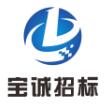 招  标  文  件采购方式：公开招标采购类型：货物类项目编号：GZBC21HG08004项目名称：广州市增城自来水安装工程有限公司2021~2022年度阀门(大口径)采购项目广州宝诚招标代理咨询有限公司2021年8月31日 编制目   录第一章  投标邀请	3第二章  投标资料表	6第三章  用户需求书	9第四章  评分体系与标准	31第五章  投标文件格式	36第六章 投标人须知.......................................................................................................................................59第七章 合同专用条款...................................................................................................................................72第一章  投标邀请广州宝诚招标代理咨询有限公司（以下简称”采购代理机构“）受广州市增城自来水安装工程有限公司（以下简称”采购人“）委托，对广州市增城自来水安装工程有限公司2021~2022年度阀门(大口径)采购项目进行国内公开招标，详情请参见招标文件。现将该项目招标文件（GZBC21HG08004）进行公示，公示期为2021年9月28日至2021年10月18日。欢迎符合条件的合格投标人参加投标，有关事项如下：本项目投标邀请及招标文件中所有时间均为24小时制北京时间，所有货币单位均为人民币元，所使用的计量单位均以《中华人民共和国法定计量单位》为准（特别注明除外）。项目编号：GZBC21HG08004项目名称：广州市增城自来水安装工程有限公司2021~2022年度阀门(大口径)采购项目项目类型：货物类项目情况一览表：备注：项目详细内容、要求及执行标准详见招标文件中的“用户需求书”。合格投标人资格要求：6.1  投标人须为中华人民共和国境内注册并合法存续的法人或非法人组织。6.2  投标人须为所投货物的生产厂家（制造商），须提供《生产厂家（制造商）声明函》。6.3  投标人具有投标截止日仍处于有效期内的所投货物使用的涂料获得地级市或以上人民政府卫生和计生部门颁发的《涉及饮用水卫生安全产品卫生许可批件》。6.4  投标人没有处于被责令停业或破产状态，且资产未被重组、接管和冻结，声明在经营活动及投标活动中三年内没有重大违法活动和涉嫌违规行为。6.5  投标人未被列入“信用中国”网站(www.creditchina.gov.cn)记录失信被执行人或重大税收违法案件当事人名单，投标人须提供《信用记录承诺函》附“信用中国”网站（www.creditchina.gov.cn）的信用记录查询结果截图并打印页面加盖公章。6.6 《公平竞争承诺书》。6.7  本项目不接受联合体投标。采购代理机构只接受办理报名及登记手续购买本招标文件的投标人的投标。获取招标文件的时间、地点、方式及招标文件售价：8.1  获取招标文件时间：2021年9月28日至2021年10月12日，工作日9：00-12：00，14：00-17：00（法定节假日除外）8.2  获取招标文件地点：广州市番禺区南村镇敏捷上城国际一期2栋1806。8.3  获取招标文件方式：（投标人凭以下资料加盖单位公章购买招标文件）营业执照、组织机构代码证、税务登记证的复印件（已实行“三证合一”的单位，只须提供新版营业执照即可）   8.4   购买招标文件经办人，需提供：经办人如是法定代表人，需提供法定代表人证明书及法定代表人身份证复印件；经办人如是投标人授权代表，需提供法定代表人授权委托书及授权代表身份证复印件；备注：1、以上资料参与正式投标时须放入投标文件中。2、已办理报名并成功购买招标文件的投标人参加投标的，不代表通过资格、符合性评审。为了提高效率，投标人可先下载“招标文件发售登记表（点击打开）”，填写后打印并与以上资料一并携带购买招标文件。投标人购买招标文件需按要求提供以上资料并经审查，只接受通过以上方式正式获取招标文件的投标人的投标。招标文件售价：招标文件每份人民币500.00元整，售后不退。（如需邮寄另加人民币50元特快专递费，售后不退。在任何情况下代理机构对邮寄过程中发生的迟交或遗失都不承担责任）。投标、开标时间及地点：9.1 投标文件递交时间：2021年10月19日9：30-10:009.2 投标截止及开标时间：2021年10月19日10:009.3 投标文件递交及开标地点：广州市番禺区南村镇海顺路66号（建设银行背后）二栋17A，1806房（又称：敏捷上城国际1期2栋1806）10 本项目相关公告在以下媒体发布：10.1法定媒体：中国采购与招标网（http://www.chinabidding.com.cn/）。相关公告在法定媒体上公布之日即视为有效送达，不再另行通知。10.2 补充媒体：采购代理机构网站（http://baochengdaili.com）上公布。11 投标人认为招标文件的内容损害其权益的，可以在公示期间或者自期满之日起七个工作日内以书面形式（加盖单位公章，电话咨询或传真或电邮形式无效）向采购人或者我司提出质疑，质疑书应包括的内容：具体的质疑事项、事实依据及相关确凿的证明材料、投标人名称及地址、授权代表姓名及其联系电话、质疑时间。质疑书应当署名并由法定代表人或授权代表签字并加盖公章。投标人递交质疑书时需提供质疑书原件、法定代表人授权委托书（应载明委托代理的具体权限及事项）及授权代表身份证复印件。采购人名称：广州市增城自来水安装工程有限公司采购代理机构：广州宝诚招标代理咨询有限公司地址：广州市番禺区南村镇敏捷上城国际一期2栋1806联系人：梁先生联系方式：020-37887429邮政编码：511442电邮：GZBCZB@163.com网址：http://baochengdaili.com第二章  投标资料表该资料表的条款项号是《投标人须知》及《合同通用条款》条款项号对应的，或增加的条款，是对《投标人须知》及《合同通用条款》的补充、修改和完善，如果有矛盾的话，应以本资料表为准。第三章  用户需求书说明：投标人须对本项目为单位的服务进行整体响应，任何只对其中一部分内容进行的响应都被视为无效响应。（带“★”的条款为实质性条款，投标人如有任何一条负偏离则导致投标无效。）(1)遥控浮球阀技术要求一、用途遥控浮球阀安装于配水池进水端管线上或阴井内，以便水池达到满水位时，遥控浮球阀自动关闭停止进水。要求规格形式及功能：   1、为水力垂直操作式阀体，由导盘活塞及隔膜操作经由不锈钢管（1/2＂口以上，可允许长达10公尺以上）和浮球先导阀控制主阀开关。   2、当水池达到满水位时，浮球和浮球先导阀可自动控制关闭主阀，停止进水。   3、当水池水位下降至浮球先导阀设定低水位以下时，主阀自动开启补充进水。   4、必要时可由人工全开或全闭。二、工作压力范围：1.0Mpa★材质及构造1 、阀体及阀盖:材质：球墨铸铁QT450-10/QT500-7，其内壁与座封紧密接触面，经机械加工后精度以轴也紧密配合公差为准。导盘活塞：不锈钢（SUS304），须满足承受阀座面全面受压。阀体、阀座、阀盖、导盘活塞及阀轴等应做最佳组合。隔膜：尼龙强化橡胶。阀轴：不锈钢20Cr13。5、 阀座：不锈钢（CF8），与主阀内缘接触面在完成组合后，各项操作应力、水流冲力下均不会造成松脱现象。滤网：不锈钢，可自动冲洗式，须能防止控制管路淤塞。针阀：不锈钢（CF8）外壳，不锈钢针并可于外部调整。6、 浮球先导阀：不锈钢.7、 水力操作管路：不锈钢.三、检验（一）耐静水压试验：1、两端封闭下阀体耐压：试验压力：1.5倍最高使用压力试验时间：至少10分钟2、单面阀座耐压：试验压力：1.1倍最高使用压力试验时间：至少5分钟（二）功能试验：供应商须提供测试管路与设备并符合如下要求：主管线口径为该被检验阀同口径。泵容量须满足在各被检验阀之规定最高使用压力时至少0.5Mpa以上,该口径之流速至少需达0.5公尺/秒以上之流量,或至少须达100,000CMD。试验步骤：①、水位低于浮球关闭后（代表水位池达到满水位时）可自动控制遥控浮球阀关闭停止出水。②、当水池水位低于浮球开关时（代表水池水位下降）此时浮球开关自动控制遥控浮阀重新开启出水。③、水泵启动中，可由控制室外的控制管路上的小球阀H1，手动全开或全闭主阀。（三）其他：涂装阀体、阀盖内外须经喷砂除去油锈水份、污物等杂质后，以适合饮用水之环氧树脂漆粉体烤漆涂装，外部颜色采土耳其蓝（色号1-46号），其总厚度0.25mm以上，所有涂料干后不溶解于水，不影响水质且不因空气、温度之变化而发生异状，并有卫生许可批件。（2)减压阀技术要求一、用途1、减压阀安装于送配水管网中，恒定阀后端出口压力﹐用以保护主阀下游安全供水压力。2、减压阀主阀出口压力可任意设定安全压力，并不会因上游压力或下游用水量变化而变化。二、技术要求1、主要技术参数①减压阀的公称压力为1.0Mpa②密封试验压力为1.1Mpa③强度试验压力为1.5 Mpa④减压阀应适用于介质为原水或清水,介质温度应≤60℃。⑤压力试验应符合标准GB/T13927的规定。⑥连接法兰应符合标准GB/T17241.6-2008的规定。2、性能要求①减压阀的结构形式应为T型垂直上下动作之水力操作式阀体，介由双导盘活塞与隔膜操作，同时利用控制阀可任意调节所需出口端安全压力。②本减压阀装设于管线当中，以水力自动调节，当设定好阀后端压力时，将不受阀前端压力波动而变化，也不因阀后用水量波动而变化，保证阀后端压力在恒定设定值上，以保护阀后端管线的安全。③该减压阀即可减动压又可减静压，静压时，阀后压力会比动压压力高5米。④必要时可以人工手动操作全开或全关。★三、材质要求1.阀体及阀盖：球墨铸铁（QT450-10/QT500-7）。2.膜片压板：球墨铸铁（QT450-10/QT500-7）。3.隔      膜：尼龙强化橡胶。4.阀      轴：20Cr13。5.阀座：不锈钢（CF8）。6.控  制  阀：不锈钢（CF8）。7.针      阀：不锈钢（CF8）制外壳，不锈钢针。8.止 水 胶圈： NBR橡胶。 9.控制管路：不锈钢四、检验为保证所提供减压阀符合本工程要求，供货方需于交货前进行规格检验项目如下：1.水压试验：①阀壳强度试验：压力为1.5 Mpa，不得渗水。②阀座密封试验：压力为1.1 Mpa，不得渗水。2.操作试验：全套阀组合好后，利用主阀外部水压连续操作全开全闭行程5次，应相当顺利不致卡住或破裂或不当现象产生。五、涂装、包装及贮运1.阀体阀盖等内外表面要进行喷砂处理，以除去铁锈、水分及油等杂质。2.阀体外部应采用静电喷涂，卫生级无毒环氧树脂粉体装，防止生锈和流体腐蚀。3.涂层应光滑均匀无缺陷，涂料干后不溶解于水，不影响水质，并不因空气温度变化而分解。4.涂层厚度应达0.25㎜以上。粉末涂料必须经过检测，符合饮用水卫生要求。（3）偏心法兰式蝶阀技术要求一、用途该法兰式蝶阀应该适用于自来水系统、电厂及工业管路作为双向启闭及调节设备使用，其调节范围为开度0゜到90゜之间。当用于单向流动工况时，阀体上应有标明流动方向的箭头指示，以方便安装。二、技术要求（一）主要技术参数1. 蝶阀的公称压力为1.0 MPa。2. 密封试验压力为1.1 MPa。3. 强度试验压力为1.5MPa。4. 蝶阀应适用于介质为清水或污水，介质温度应≤65℃，介质流速≤3m/s的工况。5. 压力试验应符合标准GB/T13927-2008（等效于ISO5208-2008）的规定。6. 蝶阀的设计、制造应符合标准GB12238-2008的规定。7. 连接法兰应符合标准GB/T17241.6-2008的规定。8. 阀体结构长度执行标准GB12221-2005，DN≤2000采用13系列，DN＞2000以送审图为准。★（二）性能要求1.蝶阀的结构形式应为偏心设计，并且能够双向密封。维修时不必从阀门上拆下阀轴、阀瓣即可在线更换密封圈。2. 蝶阀应采用软密封形式，橡胶密封圈直接以锯齿状嵌入阀座，不得使用压圈或螺栓固定。密封圈嵌入阀后要有一定的自由度和供橡胶弹性退让的空间，使其能在一定范围内通过自身调节，在工作压力作用下产生自密封力，进行双向密封。在水流冲击下，不松动、不脱落、不渗漏，并且当有异物卡住时不易损坏，从而延长密封圈的使用寿命。3. 对于DN＞300的蝶阀，阀瓣应为双平板桁架流通式或飞碟式结构，流阻小，刚性好，在反方向工作压力下，不易产生变形，使密封圈不会随着阀瓣变形而脱离阀座最佳密封点，从而保证密封圈的密封效果。4. 为减小水阻，蝶阀的阀轴宜采用二段式结构，且阀轴的轴承应采用自润式轴承，运行中摩擦阻力小，且不需注油。5.阀瓣与阀轴的连接应采用退拔销结构。退拔销不穿过阀轴的中心，不会削弱轴的强度，且与阀轴的贴合面大大增加，通过拧紧退拔销螺母，使退拔销和阀轴结合面间产生预紧力，使阀瓣阀轴紧密结合在一起无间隙，在开启和关闭阀门时不会产生冲击载荷，使阀瓣转动平稳，密封可靠。6. 对于DN＞300的蝶阀，应具有阀瓣轴向调整及固定装置。通过阀瓣轴向位置的精密调整及固定，使阀瓣在阀座上的位置处于最佳密封状态。对于可能在长期使用过程中引起的阀瓣下垂，也可方便的进一步调整锁定，达到长期使用零泄露。★三、材质1.阀体：球墨铸铁（QT450-10或QT500-7）2.阀瓣：球墨铸铁（QT450-10或QT500-7）3.阀瓣密封圈：NR橡胶,密封圈必须整体成形。4.阀轴：不锈钢（20Cr13）5.阀座：OCr18Ni9不锈钢6.轴承：自润式轴承，采用铝青铜制造7.退拔销：不锈钢（1Cr17Ni2）8.阀轴填料： V型橡胶密封圈：NBR橡胶， “O”型密封圈（NBR橡胶）四、检验为保证所提供蝶阀符合本工程要求，供货方需于交货前进行规定检验，项目如下：1.指示器刻度、阀瓣开度旋转数需全程校测，电动操作需在规定时间内完成。2.阀瓣全程开启连续操作五次后，进行以下试验：（1）扭力试验：阀门全关且单边封闭加压至10㎏f/㎝2情况下，以扭力试验机测试阀门开启所需扭矩，应在20㎏f·m以下。（2）阀座双面试压：于关闭位置单边封闭试水，0.66MPa（1.1 MPa、1.76MPa）保持5分钟，阀座四周不得有漏水冒汗现象，再解除压力并开启阀门到不触及封板的最大开度后，再开关重复试水两次。一边试水完成后，再换另一边。密封试验应符合国家标准GB13927-2008的规定。（3）阀体壳体试验应符合国家标准GB13927-2008的规定。五、涂装、包装及贮运1.阀体、阀瓣及操作机构等内外表面要进行喷砂处理，以除去铁锈、水分及油等杂质。2.蝶阀内外部应采用无毒环氧树脂粉体涂装，防止生锈和流体腐蚀，颜色采用土耳其蓝（色号1-46）。 3.涂层应光滑均匀无缺陷，涂料干后不溶解于水，不影响水质，并不因空气温度变化而分解。4.涂层厚度应达0.25㎜以上。粉末涂料必须经过检测，符合饮用水卫生要求。5.阀门的包装及贮运应符合标准JB/T7928的规定。六、气动执行机构技术要求（采用气动控制时）形  式：气缸采用拨叉式，双作用驱动，气缸开关寿命达100万次；工作介质：空气工作压力：0.2～0.8MPa气源压力：0.4～0.6MPa行    程：0～90度，±2%可调连接形式：与主阀的连接形式符合ISO5211/DIN3337；与电磁阀、限位开关、定位器的连接形式符合VDI/VDE3845（Namur）标准。★材  质：壳体、活塞、端盖采用铝合金，轴承、活塞导向采用乙缩醛树脂，密封环采用四氟乙烯加石墨合成材质，其他内部主件为不锈钢。壳体与端盖的连接件为不锈钢。外壳处理：壳体、端盖采用阳极防腐处理。润    滑：出厂前所有运动部件都需加润滑油选    型：保证各个阀门配套气动执行机构的选型能满足相应阀门的使用要求。1、开关型 （1）气缸缸体采用铝合金挤压成型，其表面为硬化阳极处理；气缸端盖为环氧树脂涂层；可适应于室外及室内环境。传动轴标准材质采用不锈钢，确保机械强度；气缸内部活塞传动采用拨叉式双作用设计，可灵活的将直线运动转变为旋转运动，并且输出扭矩特性曲线与阀门从开到关过程中的扭矩特性曲线相近。气缸内部的密封材料采用特殊的复合式密封结构（PTFE+石墨），带有自润功能提高了使用寿命长；另有“O”型密封圈，增强了气密性。气缸底部与阀门连接面具有泄压槽，可有效避免外部水份内渗。带有行程调节装置，在一定范围内可对阀体终点位置进行微调.气缸正常工作压力0.2-0.84MPa，工作温度-20 - +80C。与阀门连接符合ISO5211/DIN3337标准；与电磁阀、限位开关等附件的连接应该符合VDI/VDE3845（NAMUR）标准。（2）电磁阀原装进口2位5通单线圈电磁阀,配带手动操作按钮;阀体为铝合金并经过阳极防蚀处理;聚酰胺接线盒具有一定的防蚀能力,防护等级IP65;电压选用DC24V，F级绝缘等级,允许电压偏差±10%;工作温度：0~+50℃.（3）限位开关知名品牌机械式限位开关;本体采用ABS底座及透明聚碳酸脂外罩，具有耐腐蚀，强度高等特点;具有明显的机械开关指示（1/4转）,内置8个接线端子，标准配备2个SPDT开关分别反馈开、关到位信号；可将电磁阀接线直接接在限位开关内;触点容量：250VAC/6A,使用温度：－20~80℃；防护等级：IP68。安装采用VDI/VDE3845（NAMUR）国际标准。（4）空气过滤调压器   SMC过滤减压阀AW系列,聚碳酸酯罩杯高强度耐腐蚀；过滤器和减压阀一体化设计,压力表自带限位指示器，可设定压力范围0.05-0.85MPa;过滤精度5µm。2、调节型：   气动驱动装置用于操作气动蝶阀，额定气源压力6bar。包含气缸、智能型电气定位器和空气过滤调压器等。（1）气缸缸体采用铝合金挤压成型，其表面为硬化阳极处理；气缸端盖为环氧树脂涂层；可适应于室外及室内环境。传动轴标准材质采用不锈钢，确保机械强度；气缸内部活塞传动采用拨叉式双作用设计，可灵活的将直线运动转变为旋转运动，并且输出扭矩特性曲线与阀门从开到关过程中的扭矩特性曲线相近。气缸内部的密封材料采用特殊的复合式密封结构（PTFE+石墨），带有自润功能提高了使用寿命长；另有“O”型密封圈，增强了气密性。气缸底部与阀门连接面具有泄压槽，能有效避免外部水份内渗。带有行程调节装置，在一定范围内可对阀体终点位置进行微调。气缸正常工作压力0.2-0.84MPa，工作温度-20 - +80C。与阀门连接符合ISO5211/DIN3337标准；与电磁阀、限位开关等附件的连接应该符合VDI/VDE3845（NAMUR）标准。（2）智能型电气定位器采用国际知名品牌数字智能型一体化位置检测装置。带有液晶显示面板，调校简单，可以通过简单操作进行初始化设置并修正设备参数;调节气动蝶阀输入4-20mA信号，气动蝶阀对应在0—90度进行调节，并可以提供标准的位置反馈4-20mA信号;调节基本误差≤0.5%,防护等级:IP65.（3）空气过滤调压器   SMC过滤减压阀AC系列,聚碳酸酯罩杯,高强度耐腐蚀；过滤器和减压阀一体化设计,压力表自带限位指示器，可设定压力范围0.05-0.85MPa;过滤精度3µm七、电动执行机构技术要求（采用电动控制时）（1）采用引进国外技术的国內品牌或进口品牌。（2）普通开关型电动执行器电动执行器组成部件包含专用电机、减速机构、手轮、行程及转矩检测单元等。电动阀门执行器的电源为额定电压380V、额定频率50Hz、三相交流电。电动执行机构由三相异步电动机驱动，即具有高的起动转矩倍数，低的起动电流倍数和小的转动惯量，并具有电机过热保护。执行机构输出轴的转动通过增速机构传至齿轮计数装置，以实现阀位和力矩的控制。防护等级为：不低于IP67，电机绝缘等级：F，电机工作制为S2-15Min。电动为开/关型操作设计，无须附加位置发送器。电动执行机构在空载下的噪声，用声级计量不大于声压级75dB（A）。电动执行机构应具有在负载超出最大控制转矩时，能够自动切断电动阀动力电源并输出开或关行程方向的转矩过载的状态信号，执行机构具有润滑脂润滑的专门机构，以保证齿轮有效的润滑和防止内外泄露。电动执行机构配置手轮和手/自动切换机构。手轮要侧装，电动执行机构手轮上有关闭方向指示；手/自动切换机构应灵敏可靠，电动时手轮不得转动；手轮独立设计，易于更换和维保；手动操作力应不大于150N。电动执行器开关位置各配置一个限位开关。阀门在开和关的极限位置均配置机械式限位开关，当阀门开度到达极限位置时限位开关自动跳脱，关闭执行机构电动机。电动执行器开关位置各配置一个力矩开关，阀门在过扭矩时自动切断控制回路电源并停机同时输出故障报警信号。限位开关以及力矩开关容易设定，无须专用工具且能在线设定。限位开关和力矩开关采用机械计数齿轮驱动，不需要电池的支持。限位开关和力矩开关机械寿命不低于百万次。执行机构的主要技术要求1）电源电压：三相380VAC±10%  	频率：50Hz±5%2）起动特性：电源电压降至负极限值时，执行机构能正常起动。3）环境条件：使用的环境温度：-30℃~+70℃，使用的环境相对湿度：<95%（3）整体调节型电动执行器电动执行器主要部件应包括电动机、力矩限制机构/行程控制机构、带背景照明的液晶显示窗口、手/电动切换机构、手轮及电气控制单元部分等。电动执行器带一体化智能型控制单元，LCD液晶显示屏可显示阀门运行状态。主要参数可通过编程设定，具有故障自诊断功能且非侵入式操作设定调试简便，方便现场安装、调试及查看参数。所有数据信息可记忆于内置CPU便于管理。电动阀门执行器的电源为额定电压380V、额定频率50Hz、三相交流电。电动执行机构由三相异步电动机驱动，即具有高的起动转矩倍数，低的起动电流倍数和小的转动惯量，并具有电机过热保护。防护等级为：不低于IP67（适用于室外和潮湿环境），电机绝缘等级：F。电动执行机构在空载下的噪声，用声级计量不大于声压级75dB（A）。调节型执行机构调节型执行器应能接受来自远方的DCS系统的4-20mA模拟量信号,并同步反馈4-20mA输出信号至DCS系统。电动执行机构应具有完全非侵入式设计，三相电源自动进行相序纠正。在负载超出最大控制转矩时，能够自动切断电动阀动力电源并输出开或关行程方向的转矩过载的状态信号；执行机构通过智能液晶显示屏各种符号、数字、文字的人机界面进行参数设置、调试和故障诊断。电动执行器与其控制单元与电机部份连接应为模块式组合，互换性良好，降低备品备件成本。执行器应具有现场操作旋钮，用于在现场打开和关闭阀门；以及设置旋钮，用于设定执行器“现场”、“远程”和“停止”三种工作状态。其控制部分接线端子为插拔式连接。其控制部分与执行器部分具有能分体的功能，以便现场安装。其控制部分具有90°旋转功能，以便现场接线。阀门的全开和全关位，以及最大保护扭矩，能够在执行器控制板上进行设置，执行器能够存储这些设置并按这些设置来运行。电动执行机构的阀位测量及控制采用多齿轮的绝对编码器技术，能够准确测量阀位和控制阀门行程而无需额外电池支持； 电动阀门执行器的输出扭矩应通过高精度传感器直接测力的方式进行检测，以保证力矩检测的稳定性和精度。执行器具有完善的故障保护功能，包括电源缺相保护、电机过热保护、阀门卡塞保护、瞬时逆转保护、电机过流保护等。   执行器采用液态油润滑，无论何种安装方位均不出现润滑油渗漏的现象。执行器的现场接线端子采用双密封结构，在打开端子室盖接线时，周围的水汽不会侵入到执行器内部。执行器现场操作旋钮或按钮的轴不能贯穿执行器外壳，以免影响防水。电动执行机构配置手轮和手/自动切换机构。手轮要侧装，电动执行机构手轮（柄）上有关闭方向指示。手/自动切换机构应灵敏可靠，电动时手轮不得转动。手轮独立设计，易于更换和维保。1、执行机构的主要技术要求1）电源电压：三相380VAC±10%  	频率：50Hz±5%2）起动特性：电源电压降至负极限值时，执行机构能正常起动。3）环境条件：使用的环境温度：-30℃~+70℃，使用的环境相对湿度：<95%2、电动装置控制要求（整体调节型）1）AI状态信号：阀门控制开度信号（4~20毫安）2）AO状态信号：阀门开度信号（4~20毫安）3、电动装置至PLC子站的信号：1）“现场/远方”操作位置信号               （每台阀门DI×1）2）阀门开、关状态信号                     （每台阀门DI×2）3）阀门故障信号                           （每台阀门DI×1）（4）锁控弹性座封闸阀技术要求一、标准要求：1、阀门的设计要求符合如下相关标准，也可以按照等效于或高于引用标准水平的其他标准的规定：阀门的设计要求符合如下相关标准：GB/T17241.6-2008 法兰连接尺寸GB/T13927-2008 通用阀门压力试验GB12220 通用阀门标志GB12221 法兰连接金属阀门结构长度GB12227 通用阀门球墨铸铁件技术条件GB12225 通用阀门  铜合金铸件GB1220 不锈钢棒HG/T3091-1988  橡胶密封圈件—给、排水管道用接口密封圈   材料规范GB17219-1998  生活饮用水输配水设备及防护材料的安全性评价标准.2、适用工作介质为饮用净水、食品医药行业的水系统，工作温度0~60℃。★二、阀体、阀盖、阀板1、阀体、阀盖、阀板骨架的材质球墨铸铁（QT450－10/QT500-7），符合GB12227规定的技术条件。阀体、阀盖、闸板进行热处理消除内应力。商标及材质牌号铸在阀体上。2、法兰的材质与阀体一致，均为球墨铸铁（QT450－10/QT500-7），法兰与阀体铸为一体，法兰的连接尺寸按照GB/T17241.6-2008的有关规定执行。3、阀体采用全流域直通式设计，即平底式阀座。不易堆积杂物，密封可靠。4、阀体与阀盖之间的连接为自密封结构，利用精铸的密封面和一只O型密封圈即可密封，于许可压力下，压力越高密封越紧。5、阀体的最小壁厚保证在1.5MPa的壳体试验下，所有的部件不发生变形。6、以球墨铸铁为骨架的闸板，利用最新的硫化技术内外表面完全包覆三元乙丙橡胶（EPDM），包胶贴合紧密、几何尺寸精确，密封弹性佳，彻底将闸板金属与流体隔离，耐腐蚀。三、阀杆1、阀杆的材质采用不锈钢20Cr13，符合GB1220规定的技术条件。★2、阀杆螺母的材质为青铜，阀杆螺母与闸板的连接为嵌入式，闸板的铜螺母与球墨铸铁骨架采用特种工艺紧密连接为一体，并且表面完全包覆三元乙丙烯聚合橡胶（EPDM），长期水流冲击下和操作时阀杆螺母不松动、阀板不会脱落3、软密封闸阀为暗杆式，即阀杆在开启或关闭的过程中不升降。四、轴承采用止推轴承，材料采用青铜五、密封1、阀体与阀盖的密封：采用丁晴橡胶（NBR）密封圈密封。2、阀杆与阀盖的密封：采用3道“O”型丁晴橡胶（NBR）密封圈密封。密封紧密，磨擦阻力小。还可使阀门处于任何开度有压力且不断水的情况下，均可轻易更换两道“O”型密封圈，且阀杆有安全锁定功能，确保施工安全。3、阀体与闸板、阀体与阀盖、阀杆与阀盖的密封试验均符合GB/T13927-2008的规定。六、其他部件的材质1、防尘盖采用丁睛橡胶（NBR）；连接螺栓为镀锌材质。2、不锈钢护套（锁罩）装置①锁罩材质要用不锈钢20Cr13，为六角形或其它形状整体无口的锁罩，将所有组件保护在内不能拆卸。防盗状态下锁罩空转，阀门不能被管钳等工具扳撬或被非相关人员随意操作。防盗和保密性能高，抗破坏能力强，防水平防锈防尘防爆，可适用于窨井、地表等各种场合。整体六角形或其它形状无口的锁罩采用无接触的柔性控制、采用耐腐蚀较强的材料制造“O”型橡胶密封圈、双重轴封设计，适用于潮湿易锈、灰尘泥砂等到恶劣环境和防火防爆要求高的场合。★②采用稀土永磁组合排列的磁路，无接触控制阀门的操作和锁定。采用磁路柔性控制的可编码技术，特殊的结构，只能使用专用加密的手轮开关控制操作阀门，并可按需要定制不同的安全密码，不得采用电力等额外控制源。③阀门的专用密码锁控装置（含密码手轮）需保证在正常操作情况下，开关操作1万次无故障。3、阀门传动机构①阀门开关的操作工具为内置控制密码的手轮，采用铸钢材料制作，套在锁罩上即可轻松操作阀门，取下即可自行安全锁定阀门，操作简单，携带方便。手轮是可卸式的。操作设计成水平方向运转，操作方向顺时针为关闭，逆时针为开启。手轮上需注明开启和关闭方向，并表示出配套操作阀门的口径。手轮的表面需是光滑的，不得有毛刺、凹坑、凸起等表面质量缺陷。②在额定压力下人工操作手轮开启或关闭阀门的最大作用力不大于300N。③所有传动机构的受力部件要能承受2倍的额定力矩而无任何损伤。(5) 暗杆弹性座封闸阀技术要求一、概述本标案所述闸阀应为暗杆软密封弹性座封闸阀，应符合CJ/T216标准要求。弹性座封闸阀安装于管线系统中，作为截流装置使用。要求：全开时，流阻小；全关时，无泄漏。二、技术要求1.阀体和阀盖应为整体铸造，材质QT450-10/QT500-7，阀座与阀体整体铸造成形。2.阀体底部应无凹槽，不易堆积杂物；全开时阀门流道内径不得低于管道公称通径。 ★3.闸板应为橡胶全部包覆球铁骨架，骨架材质采用QT450-10/QT500-7。橡胶应采用整体硫化成形，与骨架粘结牢固，橡胶材质应为EPDM。闸板橡胶与铸铁骨架间应全部粘连牢固。4.闸板螺母与闸板采用柔性连接，无运动空行程及松脱现象。闸板螺母材质应为铜合金。5.阀体与闸板间应设有导轨系统。闸板两侧应设有摩擦系数小的塑料导套，导套与橡胶、铸铁骨架整体硫化为一体。闸板升、降时，塑料导套与阀体导向筋配合，减小橡胶接触磨损和避免橡胶被过度挤压变形。6.阀杆应采用不锈钢，其梯形螺纹采用滚压加工成形。阀杆上端部设有整体墩粗的台阶,防止阀杆冲出。7.阀杆轴端应采用不小于三道O形密封圈密封，且顶部应设有挡尘圈，阻止外部杂质进入轴封内部。8.阀体、阀盖连接用采用高强度内六角螺钉，且螺钉内藏式结构，并用热熔胶封口。9.阀门内外表面均采用卫生级环氧树脂粉末涂装静电涂装，防腐蚀、寿命长，可直接用于生活饮用水、食品医药行业等。三、技术参数1.产品规格：DN50～DN1200；2.设计压力： 1.0 ~2.5MPa；3.介质：水4.工作温度：0～650C5.阀门壳体压力试验：试验压力为1.5倍的公称压力；6.阀门密封压力试验：试验压力为1.1倍的公称压力；7.压力试验应符合标准GB13927-2008的规定。8.连接法兰应符合标准GB/T17241.6-2008的规定。★四、材质材质性能等级要求不得低于下表所示：（6）橡胶瓣逆止阀技术要求一、技术要求1.主要技术参数①逆止阀的公称压力为1.0MPa。②密封试验压力为1.1MPa。③强度试验压力为1.5MPa。④压力试验应符合标准GB13927-2008的规定。⑤连接法兰应符合标准GB/T17241.6-2008的规定。（1）性能要求①逆止阀应采用全流面积式设计，水头损失小，不易堆积杂物，维修简便。②橡胶瓣应由钢板做承压件，外覆强化尼龙布，最外层采用耐酸碱热硫化整体包胶技术制成。在橡胶瓣中加入的尼龙纤维可使钢板与钢棒间形成弹性强化部位，使阀门能经常启闭而不断裂。③逆止阀的关闭行程小，行程角仅35°即可达到全开启，并且在弹性阀瓣及反向水流共同作用下关闭速度较快，减少倒流速度，从而减少阀瓣回座冲击力及水锤。④逆止阀阀体上应有标明水流方向的箭头指示。★二、材质1.阀体：球墨铸铁（QT450-10/QT500-7）2.阀盖：球墨铸铁（QT450-10/QT500-7）3.阀瓣：碳钢+强化尼龙+NBR橡胶。三、检验为保证所提供橡胶瓣逆止阀符合本工程要求，供货方需于交货前进行规定检验，项目如下：1.阀体壳体试验应按标准GB13927-2008的规定。2.密封试验应按标准GB13927-2008的规定。 四、涂装、包装及贮运1.阀体内外表面要进行喷砂处理，以除去铁锈、水分及油等杂质。2.逆止阀内外部应采用无毒环氧树脂粉体涂装，防止生锈和流体腐蚀，然后阀体外表面颜色采用土耳其蓝（色号1-46）。3.涂层应光滑均匀无缺陷，涂料干后不溶解于水，不影响水质，并不因空气温度变化而分解。4.涂层厚度应达0.25㎜以上。粉末涂料必须经过检测，符合饮用水卫生要求。5.阀门的包装及贮运应符合标准JB/T7928的规定。（7）Y型过滤器技术要求一、意向供应方提供的产品，在满足下列标准要求的前提下，应满足或高于本技术要求的规定。《通用阀门  压力试验》GB/T 13927-2008《工业阀门  标志》GB/T 12220《不锈钢冷轧钢板和钢带》GB/T 3280-2007《整体铸铁法兰》GB/T 17241.6-2008《密封管螺纹》GB/T7306.2-2000《生活饮用输配水设备及防护材料的安全性能评价标准》GB/T17219二、输送介质为温度不超过60℃的饮用水。三、技术性能及材质要求1.阀体、阀盖、逆止盖采用球墨铸铁QT450－10/QT500-7），要符合《通用阀门球墨铸铁件技术条件GB12227－2005》的规定，铸件要进行热处理消除内应力。滤网采用0Cr18Ni9，密封橡胶为NBR合成橡胶。2.滤网由不锈钢板冲制或织网而成，滤网的材料需符合《不锈钢冷扎钢板GB3280-92》的规定，要求滤网均布圆孔，不得有毛刺。3.在1.5倍工作压力的壳体试验下，Y型过滤器的所有部件不发生变形。4. 防腐处理Y型过滤器内部的防腐涂层要求厚度均匀、色泽均一，涂层表面光洁，无流痕。Y型过滤器外防腐采用环氧树脂涂料或上述静电喷涂环氧树脂粉末工艺，喷涂防腐涂层前外表面至少喷砂除锈达到Sa2.5级，将铸件加热后再进行静电喷涂环氧树脂粉末工艺，烘干固化后涂层厚度达0.25㎜以上。所有规格均要求表面光洁平整，不得有毛刺、凹坑、凸起等缺陷。外观颜色为蓝色。（8)复合式排气阀技术要求一、通用要求1.供应方提供的产品，在满足下列标准要求的前提下，应满足或高于本招标技术要求的规定。《铸铁管法兰》GB/T17241.1~7-1998《通用阀门压力试验》GB/T13927-92《通用阀门标志》GB12220《橡胶密封圈件—给、排水管道用接口密封圈材料规范》HG/T3091-2000《通用阀门  铜合金铸件》GB12225《不锈钢棒》GB1220《生活饮用水输配水设备及防护材料的安全性评价标准》GB17219-1998二、技术性能及结构要求1.采用复合式排气阀，须具有大、小两个排气口。2.工作介质、温度及安装要求2.1本次采购的所有排气阀安装于原水输送管道上。2.2本次招标的阀门要求工作为压力1.0MPa，温度0℃~60℃的河道水。★3. 材质要求3.1阀体、阀盖：材质采用球墨铸铁QT450－10，铸造工艺为树脂沙型，铸件过流表面应保证光滑，要符合GB12227规定的技术条件，铸件要求进行热处理以消除内应力。商标及材质牌号铸在阀体上。3.2活塞、浮球：材质为不锈钢（Ocr19Ni9）。3.3排气阀内连接浮球的组件材料采用不锈钢材料。3.4排气阀内密封(口)活塞架的材质采用铝青铜（ZcuAI10Fe3）。3.5阀盖、排气罩：材质采用球墨铸铁QT450－10/QT500-7。3.6密封圈：密封圈采用丁晴橡胶(NBR)，其密封试验应按相应的国家标准要求执行。三、其他技术要求1.复合式排气阀的结构功能要求1.1复合式排气阀必须有大量排气、大量吸气和微量排气三大功能，当管内开始注水时，进行大量排气；当供水正常时浮球时，阀体内聚集有少量空气时，可进行微量排气；突然停泵或产生负压时，须大量吸入空气来破坏真空确保管网安全。1.2复合式排气空气关闭压力为0.07MPa，保证空气在高流速和压力下仍进行排气。1.3复合式排气阀水关闭压力为0.02-1.0MPa，保证阀门在低压和高压的情况下密封良好，不得有泄漏现象。2.密封橡胶的性能要求2.1阀门采用的所有橡胶材料应有良好的耐磨性，抗腐蚀性，抗冲击性、抗嗅氧、抗微生物侵蚀及抗老化等性能，正常使用寿命不少于10年。严禁采用再生橡胶。2.2橡胶成分中，应不含植物油、植物油衍生物、动物脂和动物油，铜离子含量不应超过百万分之八，并且应含有铜的抑制剂，以防止铜使橡胶材质老化。橡胶成分中，每100个单位烃中含蜡量不应超过1.5%。2.3运至现场的密封圈不得有任何损坏现象，并且在阀门安装、使用过程中不得有松动，脱落、渗漏现象。3.其它材料要求上述没有规定材料的零件，如果它是在阀体内与水接触，并且阀门维修时需要拆卸的零部件、紧固件，均应采用性能不低于不锈钢的材料制造。4.涂层防腐前的阀体、阀盖、阀帽表面至少进行喷砂除锈，达到Sa2.5级；之后将铸件加热后才进行静电喷涂环氧树脂粉末工艺，最后烘干固化，涂层厚度不大于1.0mm，但不小于0.25mm。阀门内、外部的防腐必须是上述是喷涂或更好的工艺，不管采用何种工艺，都必须保证涂层厚度均匀、色泽均一，涂层表面要光洁，无流痕。阀门外观颜色均采用蓝色。（9）倒流防止器技术要求一、适用范围 本技术规格书适用于减压型倒流防止器的设计、材料、制造、检验和试验的最低要求。二、供应方提供的产品，在满足下列标准要求的前提下，应满足或高于本招标技术要求的规定。GB 12220   通用阀门 标志 GB/T 12221 金属阀门 结构长度 GB/T 12225 铜合金铸件技术条件GB/T 12227 通用阀门 球墨铸铁铸件技术条件 GB/T 12229 通用阀门 碳素钢铸件技术条件GB/T 12252 通用阀门 供货要求GB/T 13927 通用阀门 压力试验GB/T 17219 生活饮用水输配设备及防护材料的安全性评价标准GB/T 17241.6 整体铸铁管法兰GB/T 20878 不锈钢及耐热钢 牌号及化学成分GB/T 21873 橡胶密封件 给、排水管及污水管道用接口密封圈 材料规范GB/T 25178 减压型倒流防止器三、供货范围 1. 每台减压型倒流防止器的供货范围应包括但不限于以下部分： 1) 减压型倒流防止器本体，包括：阀体、阀盖、内件等；2)配对法兰、螺栓、螺母及垫片（具体见数据表要求）；四、 通用条件 1. 工作介质 减压型倒流防止器的工作介质为清水。 五、技术要求 1. 设计要求 1.1阀门的设计与制造应遵循本技术规格书、GB/T25178及相关标准规范的要求。1.2阀门的设计和制造能满足连续动作，材料的选取应能满足阀门所处工况及工艺性能的要求。1.3阀门的安装尺寸应满足以下要求：（1）法兰连接的阀门，制造标准为GB/T25178的阀门结构长度应符合GB/T12221的要求。 （2）法兰端密封面形式、尺寸应满足GB/T 17241.6的要求。1.4阀门的止回阀紧闭性能应符合GB/T25178。1.5阀门的泄水阀的启闭性能及排水性能应符合GB/T25178。1.6阀门的防虹吸倒流性能应符合GB/T25178。1.7阀门应采用直通式设计，结构型式应便于现场在线检查、维修或更换。★2.材料要求                  表1  主要零件材料表（10） 伸缩过滤器的技术要求一、技术要求1、标准要求：执行国家标准、行业规范供货商提供的产品，在满足下列标准要求的前提下，应满足或高于本招标技术要求的规定。设计符合如下相关标准：1.1 GB/T 17241.6-2008 整体铸铁法兰；1.2 GB/T13927-2008   工业阀门 压力试验1.3 GB/T12220 -2015 通用阀门标志  1.4 GB/T12252-1989   通用阀门 供货要求1.5 GB/T12227-2005   通用阀门 球墨铸铁技术条件1.6  GB/T 17219-2001生活饮用输配水设备及防护材料的安全性能评价标准；2、技术性能及材质要求工作介质、温度及结构、安装要求 工作介质为自来水或河水，工作温度0℃~80℃，公称压力1.0MPa或1.6MPa。 ★3、阀体、阀盖：阀体、阀盖、采用球墨铸铁QT450－10或性能更高的材料，铸造工艺为树脂砂型，阀门铸件过流表面要求光滑，并符合相关材料标准的规定，铸件要进行热处理消除内应力。商标及材质牌号铸在阀体上。法兰材质与阀体一致，并与阀体铸为一体，法兰要符合GB/T 17241.6的规定。阀体采用直通式阀体。阀体与阀盖之间的连接采用法兰式连接。在1.5倍工作压力的壳体试验下，阀体所有部件不发生变形。过滤网须采用304不锈钢，其过流面积不低于同规格管道内腔截面的过流面积。过滤器自带伸缩功能，方便现场安装。6、密封：阀体与阀盖的密封：采用丁晴橡胶密封圈密封。阀体与阀盖密封试验均要符合《工业阀门  压力试验GB/T 13927-2008》的规定。7、防腐涂层：过滤器内部的防腐涂层要求厚度均匀、色泽均一，涂层表面光洁，无流痕。喷涂防腐涂层前阀体、阀盖表面至少喷砂除锈达到Sa2.5级，将铸件加热后再进行静电喷涂环氧树脂粉末工艺，烘干固化后涂层厚度在0.3mm～0.5mm之间。阀门外防腐采用环氧树脂涂料或上述静电喷涂环氧树脂粉末工艺，阀门外观颜色为蓝色。粉末应提供材料原产地证明，喷涂应采用自动流水线生产。二、铭牌与标志1 设备铭牌铭牌应固定在明显的位置。铭牌内容如下：型号及规格、工作压力制造年月，出厂编号制造厂家名称或厂标2 标志符合《通用阀门标志GB /T12220－2015》规定，介质流向箭头标向要正确。第四章  评分体系与标准本评标办法采用综合评分法，技术分值30%，商务分值20%，价格分值50%。评标步骤：评标委员会先进行投标文件初审，对通过初审的投标文件进行技术、商务及价格的详细评审最后评标委员会出具评标报告。评分及其统计：按照评标程序、评分标准以及权重分配的规定，评标委员会各成员分别就各个投标人的技术状况、商务状况及其对招标文件要求的响应情况进行评议和比较，评出其技术评分和商务评分、价格评分相加得出其综合得分。资格性审查项目名称：广州市增城自来水安装工程有限公司2021~2022年度阀门(大口径)采购项目符合性审查商务、技术评分备注：招标文件要求提交的与评价指标体系相关的各类有效资料，投标人如未按要求提交的，该项评分为零分。技术、商务评分为评委评分分值的算术平均值（四舍五入后，小数点后保留两位有效数）。价格评分第五章  投标文件格式投标文件包装封面参考投标文件目录表项目名称：广州市增城自来水安装工程有限公司2021~2022年度阀门(大口径)采购项目项目编号：GZBC21HG08004投  标  函致：广州宝诚招标代理咨询有限公司我方确认收到贵方广州市增城自来水安装工程有限公司2021~2022年度阀门(大口径)采购项目服务内容及相关服务的招标文件（项目编号：GZBC21HG08004），    (投标人名称、地址)   作为投标人已正式授权    (被投标人授权代表全名、职务)   为我方签名代表，签名代表在此声明并同意：我们愿意遵守采购代理机构招标文件的各项规定，自愿参加投标, 并已清楚招标文件的要求及有关文件规定，并严格按照招标文件的规定履行全部责任和义务。我们同意本投标自投标截止之日起90天内有效。如果我们的投标被接受，则直至合同生效时止，本投标始终有效并不撤回已递交的投标文件。我们已经详细地阅读并完全明白了全部招标文件及附件，包括澄清（如有）及参考文件，我们完全理解本招标文件的要求，我们同意放弃对招标文件提出不明或误解的一切权力。我们同意提供招标采购单位与评标委员会要求的有关投标的一切数据或资料。我们理解招标采购单位与评标委员会并无义务必须接受最低报价的投标或其它任何投标，完全理解采购代理机构拒绝迟到的任何投标和最低投标报价不是被授予中标的唯一条件。如果我们未对招标文件全部要求作出实质性响应，则完全同意并接受按无效投标处理。 我们证明提交的一切文件，无论是原件还是复印件均为准确、真实、有效、完整的，绝无任何虚假、伪造或者夸大。我们在此郑重承诺：在本次招标采购活动中，如有违法、违规、弄虚作假行为，所造成的损失、不良后果及法律责任，一律由我公司（企业）承担。我们是依法注册的法人，在法律、财务及运作上完全独立于（采购人）和广州宝诚招标代理咨询有限公司（采购代理机构）。所有有关本次投标的函电请寄：  （投标人地址）     备注：本投标函内容不得擅自删改，否则视为无效投标。（此表须另附在开标小信封中。）法定代表人或投标人授权代表（签名或盖章）：职务：                    投标人名称:                         投标人公章：           电话：                传真：              邮编：   格式2资格声明广州宝诚招标代理咨询有限公司：下述投标人自愿响应贵方****（项目编号：####）招标邀请，参与本采购项目的投标事宜，并按招标文件的要求提交所附资格文件且声明和保证如下：1.我方为本次采购所提交的所有证明其合格和资格的文件是真实的和正确的，并愿为其真实性和正确性承担法律责任；2.我方是依法注册的法人或非法人组织，具有独立承担民事责任的能力，提供以下相关证照的原件扫描件（见附件）之一：1.企业法人营业执照；2.事业法人登记证。在法律上、财务上和运作上完全独立于xxx；3.我方在参与投标活动中三年内没有重大违法活动及涉嫌违规行为，并没有因此而被有关部门警告或处分的记录。4.我方没有处于被责令停业或破产状态，且资产未被重组、接管和冻结。投标人名称（单位公章）：法定代表人/负责人/委托代理人（签字或盖章）：日期：   年   月   日格式3承 诺 函本公司                （组织机构代码证号：                    ）为              项目（交易编号：             ）的投标人。如本公司被确认为该项目的供应方，承诺按采购方提交的合同版本来签署《采购合同》。附件：《采购合同》投标人（签章）：   年    月    日格式4公平竞争承诺书本公司郑重承诺：本公司保证所提交的相关资质文件和证明材料的真实性，有良好的历史诚信记录，并将依法参与广州市增城自来水安装工程有限公司2021~2022年度阀门(大口径)采购项目的公平竞争，不以任何不正当行为谋取不当利益，否则承担相应的法律责任。  （公司名称，加盖公章）格式5法定代表人授权委托书本授权委托书声明：注册于    （投标人地址）  的  （投标人名称）    在下面签名的（法定代表人姓名、职务）在此授权（被授权人姓名、职务）作为我公司的合法代理人，就   （项目名称、项目编号）   的招投标活动，采购合同的签订、执行、完成和售后服务，作为投标人代表以我方的名义处理一切与之有关的事务。被授权人（投标人授权代表）无转委托权限。本授权书自法定代表人签字之日起生效，特此声明。随附《法定代表人证明》投标人名称（盖公章）：地      址：法定代表人（签字或盖章）：                         签字日期：     年   月   日被授权人（投标人授权代表）（签字或盖章）： 说明：1．法定代表人亲自签署《投标函》并亲自参加投标的，则无需提交本《法定代表人授权委托书》文件。2．《投标函》由委托代理人签署的，则须提交有单位公章、法定代表人的亲笔签名或盖章、被授权人的亲笔签名或盖章的本文件，三者缺一不可。格式6法定代表人证明书______________同志，现任我单位         职务，为法定代表人，特此证明。有效日期与本公司投标文件中标注的投标有效期相同。签发日期：     年   月   日附：营业执照（注册号）：                       经济性质：主营（产）：兼营（产）： 投标人名称：（盖公章）： 地址：日期：格式7开标一览表(报价表)投标人名称：                                                   项目编号：说明：1、各投标单位报价时须同时提供开标一览表（报价表）及项目报价明细表，否则报价无效。各投标单位须在电子文档中提交EXCEL版本的汇总表以便验算。投标人名称（盖公章）：                             法定代表人或投标人授权代表（签名或盖章）：              职务：         日期：         备注：在正、副本的投标文件中，并另封装一份于开标小信封中。项目报价明细表备注： 各投标单位报价时须同时提供开标一览表（报价表）及项目报价明细表，否则报价无效。各投标单位所报单价、总价不得高于项目报价明细表的限价，否则报价无效。各投标单位须在电子文档中提交EXCEL版本的汇总表以便验算。本项目采购人不承诺每项货物的采购数量，供应商取得任务的数量以采购人审批确定。供应商对产品数量无支配权。结算价格按照中标单价乘以实际供货数量据实结算。格式8投标服务方案主要内容应包括但不限于以下内容（格式自定）：售后服务方案；（详见  页）主要零部件原材料质量控制；（详见  页）密封性能的要求；（详见  页）防腐保护的要求；（详见  页）传动机构的要求；（详见  页）产品卫生性能的要求；（详见  页）复合式排气阀技术性能要求；（详见  页）法兰式蝶阀技术性能要求；（详见  页）投标人名称（盖公章）：                             法定代表人或投标人授权代表（签名或盖章）：              职务：         日期：         格式9投标人基本情况表公司基本情况公司名称：                                电话号码：                            地    址：                                传    真：                             注册资金：                                经济性质：                            公司开户银行名称及账号：     营业注册执照号：   公司简介文字描述：发展历程、经营规模及服务理念、技术力量、财务状况、管理水平等方面进行阐述。投标人获得国家有关部门颁发的资质：   我/我们声明以上所述是正确无误的，您有权进行您认为必要的所有调查。投标人名称（盖公章）：                             法定代表人或投标人授权代表（签名或盖章）：              职务：         日期：         格式10用户需求响应一览表说明：投标人必须对应招标文件的用户需求书条款逐条应答并按要求填写下表。投标人名称：                                            项目编号：GZBC21HG08004投标人名称（盖公章）：                             法定代表人或投标人授权代表（签名或盖章）：              职务：         日期：         格式11           实质性响应条款一览表项目名称：**** 说明：本表所列条款必须一一予以响应（留空视同响应），“实质性响应条款”一栏应填写具体的响应内容。“投标人响应情况”中有差异的要具体说明；填写响应、完全响应或留空均视同响应。“差异”有差异的要具体说明，如无差异可填写“无差异”或留空。  请投标人认真填写本表内容，如填写错误将可能导致投标无效。   法定代表人/负责人/委托代理人（签字或盖章）：              投标人名称（签章）：                   日期：年月日格式12退投标保证金说明我方为广州市增城自来水安装工程有限公司2021~2022年度阀门(大口径)采购项目的投标（项目编号为：GZBC21HG08004）所提交的投标保证金   （大写金额）   元，请退还投标保证金   （小写金额）     元，请划到以下账户：备注：此表须附在开标小信封中。当投标人收到中标通知书或招标结果通知书，申请退还投标保证金时，招标采购单位按其填写在“退投标保证金说明”上的内容，按规定退还投标人的投标保证金。投标人（公章）：日  期：格式13信用记录承诺函致：广州宝诚招标代理咨询有限公司我方郑重承诺，在参与xxxxx采购项目（项目编号：******）采购期间，未被《信用中国》网站（www.creditchina.gov.cn）公示存在不良信用记录。
（附我方在上述网站查询结果截图）投标人名称（加盖公章）： 年  月  日注：1、网站截图为“信用中国”网站（www.creditchina.gov.cn）首页“信用信息”搜索一栏输入企业全称后得出的查询结果页面。信用记录承诺必须附网站截图。2、截图中可显示网站域名，页面信息必须明确显示参与本项目的企业全称 附件：“信用中国”网页截图第六章 投标人须知一、说明适用范围本招标文件适用于本投标邀请中所述项目的采购招标。监管部门及招标采购单位监管部门指同级或上级主管部门。招标采购单位指采购人及采购代理机构。采购人指依法进行本次采购的国家机关、事业单位和团体组织。本招标文件投标资料表中所述的采购人已拥有一笔资金来源已落实。采购人计划将一部分或全部资金用于支付本次采购后所签订合同项下的款项。采购代理机构指依照中华人民共和国财政部令2010年第61号《政府采购代理机构资格认定办法》取得财政部门认定资格的专业服务机构。本次采购的代理机构名称、地址、电话和传真见投标资料表。合格的投标人投标人是响应招标并且符合招标文件规定资格条件和参加投标竞争的法人、其他组织或者自然人。合格的投标人只有在法律上和财务上独立、合法运作并独立于采购人和政府采购代理机构的供货商才能参加投标；符合投标邀请“合格投标人资格要求”的特殊条款。不得参与本采购项目中同一包组竞争的投标人除联合体外，不同的投标人之间有下列情形之一的，不接受作为参与本采购项目中同一包（组）竞争的投标人：彼此存在投资与被投资关系的；彼此的经营者、董事会（或同类管理机构）成员属于直系亲属或配偶关系的。中标人是指经法定程序确定并授予合同的投标人。合格的工程、货物、服务工程是指建设工程，包括建筑物和构筑物的新建、改建、扩建、装修、拆除等。合格的工程是指按国家制定的《工程施工质量验收规范》合格标准要求完成的工程。“服务”是指投标人按招标文件规定完成的全部服务内容，其中包括完成服务所需的货物，及须承担的技术支持、培训和其它伴随服务。 “货物”是指投标人制造或组织符合招标文件要求的货物等。投标的货物必须是其合法生产、合法来源的符合国家有关标准要求的货物，并满足招标文件规定的规格、参数、质量、价格、有效期、售后服务等要求。投标人提供的所有服务，其质量、技术等特征必须符合国家、行业现行法律、法规的相关标准及其实施条例的有关规定及用户需求。采购人有权拒绝接受任何不合格的服务，由此产生的费用及相关后果均由投标人自行承担。投标人应保证本项目的投标技术、服务或其任何一部分不会产生因第三方提出侵犯其专利权、商标权或其他知识产权而引起的法律和经济纠纷；如果投标人不拥有相应的知识产权，则须在报价中包括合法获取该知识产权的相关费用，并在投标文件中附有相关证明文件。如因第三方提出其专利权、商标权或其他知识产权的侵权之诉，则一切法律责任由投标人承担。投标费用投标人应承担所有与准备和参加投标有关的费用。不论投标的结果如何，招标采购单位均无义务和责任承担这些费用。采购信用担保履约担保：详见用户需求书、合同条款二、招标文件招标文件招标文件是采购人作为阐明所需服务的基本要求，招标文件、投标文件、评标结果、合同书和相关承诺确认文件均作为任何一方当事人履约的重要依据。招标文件共七章。由下列文件以及在招标过程中发出的澄清、修改和补充文件组成，各册的内容如下：第一章　投标邀请第二章　投标资料表第三章　用户需求书第四章　评分体系和标准第五章  投标文件格式第六章　投标人须知第七章　合同通用条款投标人应认真阅读、并充分理解招标文件的全部内容（包括所有的补充、修改内容重要事项、格式、条款和技术规范、参数及要求等）。投标人没有按照招标文件要求提交全部资料，或者投标文件没有对招标文件在各方面都作出实质性响应是投标人的风险，有可能导致其投标被拒绝，或被认定为无效投标或被确定为投标无效。本招标文件的解释权归“广州宝诚招标代理咨询有限公司”所有。招标文件的澄清任何要求对招标文件进行澄清的投标人，均应以书面形式在投标截止时间十五日以前通知招标采购单位。采购代理机构将视情况确定采用适当方式予以澄清或以书面形式予以答复，并在其认为必要时，将不标明询问来源的书面答复发送给每个购买采购文件的投标人；投标人在收到澄清或修改通知后24小时内应立即以书面形式（应加盖公章）予以确认，逾期不提交书面确认的，视为已确认。投标人在规定的时间内未对招标文件提出澄清或疑问的，招标采购单位将视其为无异议。对招标文件中描述有歧意或前后不一致的地方，评标委员会有权进行评判，但对同一条款的评判应适用于每个投标人。除非依本须知第8.1规定的有必要时或投标资料表中另有规定，不举行项目集中答疑会或现场考察，如举行集中答疑会或现场考察的，则按以下规定：在投标资料表中规定的日期、时间和地点组织公开答疑会或现场考察；潜在投标人对本项目提出的疑问，需在答疑会或现场考察召开日前至少一个工作日将问题清单以书面形式（加盖公章）提交至代理机构，潜在投标人代表于上述的时间和地点出席答疑会或现场考察；已购买招标文件的投标人如不出席答疑会或现场考察视为对招标文件所有内容无任何异议。招标文件的修改无论出于何种原因，招标采购单位可主动地或在解答投标人提出的疑问时对招标文件进行修改，招标采购单位对已发出的招标文件进行必要修改的，应当在招标文件投标资料表中所述提交投标文件截止时间十五日前，在主管部门指定的采购信息发布媒体上发布更正公告，并以书面形式通知所有招标文件收受人。除投标资料表中另有规定，澄清或修改时间距投标截止时间不足十五日的，采购人或采购代理机构在征得已获取招标文件的潜在投标人同意并书面确认后，可不改变投标截止时间。招标文件的修改内容是招标文件的组成部分，将以书面形式通知所有购买招标文件的潜在投标人，并对潜在投标人具有约束力。潜在投标人在收到上述通知后，应立即以书面形式向招标采购单位确认。如在24小时之内无书面回函则视为同意修改内容，并有责任履行相应的义务。三、投标文件的编制投标的语言投标人提交的投标文件以及投标人与招标采购单位就有关投标的所有来往函电均应使用中文书写。投标人提交的支持资料和已刷的文献可以用另一种语言，但相应内容应附有中文翻译本，在解释投标文件的修改内容时以中文翻译本为准。对中文翻译有异议的，以权威机构的译本为准。投标文件的构成投标人编写的投标文件应包括初审文件、技术文件、商务文件，编排顺序参见投标文件格式。投标文件的构成应符合法律法规及招标文件的要求。投标文件的编写投标人应完整、真实、准确地填写招标文件中提供的投标函、开标一览表(报价表)、项目报价明细表（如适用）以及招标文件中规定的其它所有内容。投标人对招标文件中多个包组进行投标的，其投标文件的编制可按每个包组的要求分别装订和封装。投标人应当对投标文件进行装订，对未经装订的投标文件可能发生的文件散落或缺损，由此造成的后果和责任由投标人承担。投标人必须对投标文件所提供的全部资料的真实性承担法律责任，并无条件接受招标采购单位及采购监督管理部门等对其中任何资料进行核实的要求。如果因为投标人的投标文件只填写和提供了本招标文件要求的部分内容和附件，或没有提供招标文件中所要求的全部资料及数据，由此造成的后果和责任由投标人承担。投标货币投标人所提供的货物均应以人民币报价。联合体投标除非投标邀请中另有规定，不接受联合体投标。如果投标邀请中规定允许联合体投标的，则必须满足：以联合体形式参加投标的，联合体各方均必须符合本须知“合格的投标人”的一般规定，并至少有一方符合“合格的投标人”的特殊条款要求； 联合体投标的，必须提供各方签订的共同投标协议，明确约定各方承担的工作和相应的责任，由同一专业的单位组成的联合体，按照同一资质等级较低的单位确定资质等级。联合体各方签订共同投标协议后，不得再以自己名义单独在同一项目（或包组）中投标，也不得组成新的联合体参加同一项目（或包组）投标；联合体投标的，可以由联合体中的一方或者共同提交投标保证金，以一方名义提交投标保证金的，对联合体各方均具有约束力；联合体中标的，联合体各方应当共同与采购人签订合同。关于关联企业除联合体外，法定代表人或单位负责人为同一个人或者存在直接控股、管理关系的不同投标人，不得同时参加同一项目或同一子项目的投标。如同时参加，则评审时将同时被拒绝。关于分公司投标 对可接受分公司投标的项目，分公司投标的，需提供具有法人资格的总公司的营业执照副本复印件及授权书，授权书须加盖总公司公章。总公司可就本项目或此类项目在一定范围或时间内出具授权书。已由总公司授权的，总公司取得的相关资质证书对分公司有效，法律法规或者行业另有规定的除外。关于提供前期服务的投标人为采购项目提供整体设计、规范编制或者项目管理、监理、检测等服务的投标人，不得再参加该采购项目的其他采购活动。证明投标人合格和资格的文件投标人应提交证明其有资格参加投标和中标后有能力履行合同的文件，并作为其投标文件的一部分。如果投标人为联合体，应提交联合体各方的资格证明文件、共同投标协议并注明主体方及各方拟承担的工作和责任。否则，将导致其投标无效。投标人提交的资格证明文件应证明其满足本须知定义的合格投标人。证明服务的合格性和符合招标文件规定的文件投标人应提交证明文件，证明其拟投标的服务的合格性符合招标文件规定。该证明文件作为投标文件的一部分。 证明服务与招标文件的要求相一致的文件，可以是文字资料、图纸和数据，它包括： 服务主要内容、方案、质量、标准指标等的详细说明； 对照招标文件服务内容与要求，逐条说明所提供服务已对招标文件的服务内容与要求作出了实质性的响应，并申明与服务内容与要求条文的偏差和例外。特别对有具体参数要求的指标，投标人须提供所投服务的具体参数值。投标人在阐述时应注意招标文件的服务内容、要求和标准。投标人在投标中要实质上满足或超过招标文件的要求。 投标保证金投标人应按投标资料表中规定的金额和期限缴纳投标保证金，并作为其投标文件的组成部分。如无质疑或投诉，未中标的投标人保证金，在中标结果公示完后五个工作日内不计利息原额退还；如有质疑或投诉，招标采购单位将在质疑和投诉处理完毕后不计利息原额退还。中标人的投标保证金余额，在中标人与采购人签订采购合同后五个工作日内不计利息原路退还。下列任一情况发生时，投标保证金将不予退还：投标人在招标文件中规定的投标有效期内撤回其投标；中标后无正当理由放弃中标或中标人在规定期限内未能根据本须知规定签订合同；将中标项目转让给他人，或者在投标文件中未说明，且未经采购人同意，违反招标文件规定，将中标项目分包给他人的；投标有效期投标应自投标资料表中规定的投标文件递交截止时间起，并在投标资料表中所述期限内保持有效。投标有效期不足的投标将被视为非实质性响应，视为无效投标。特殊情况下，在原投标有效期截止之前，采购代理机构可要求投标人延长投标有效期。这种要求与答复均应以书面形式提交。投标人可拒绝采购代理机构的这种要求，其投标保证金将不会被没收，但其投标在原投标有效期期满后将不再有效。同意延长投标有效期的投标人将不会被要求和允许修正其投标，而只会被要求相应地延长其投标保证金的有效期。在这种情况下，本须知有关投标保证金的退还和没收的规定将在延长了的有效期内继续有效。投标文件的式样和签署投标文件的式样：投标人应准备一份投标文件正本、电子文件和投标资料表中规定数目的副本，投标文件的副本可采用正本的复印件。每套投标文件须清楚地标明“正本”或“副本”。若副本与正本不符，以正本为准。投标文件的签署：投标文件的正本需打印或用不褪色墨水书写，招标文件要求签名的由法定代表人或经其正式授权的代表签字，投标文件每一页均要求加盖投标人公章，副本可以复印，与正本具有同等法律效力。授权代表须将以书面形式出具的《法定代表人授权委托书》附在投标文件中；投标文件中的任何重要的插字、涂改和增删，必须由法定代表人或经其正式授权的代表在旁边签章或签字才有效。四、投标文件的递交投标文件的密封和标记为方便开标唱标，投标人应将开标一览表(报价表)、投标保证金缴付凭证、法定代表人证明书或法定代表人授权委托书、电子文件和退投标保证金说明函一起密封提交，若本项目（或包组）接受联合体投标，则联合体投标，应将各方共同签署的《联合投标协议》和《投标联合体授权主体方协议书》一并提交，并在信封上标明“开标信封”的字样。投标人应将投标文件正本和所有的副本分开密封装在单独的信封中，且在信封上标明“正本”、“副本”字样。投标文件封装：清楚写明投标人名称和地址。注明投标邀请中指明的项目名称、项目编号、包组号（如有）和“在(招标文件中规定的开标日期和时间)之前不得启封”的字样。如果未按本须知上款要求加写标记和密封，代理机构对误投或提前启封概不负责。投标截止期投标人应在不迟于投标资料表中规定的截止日期和时间将投标文件递交至采购代理机构，递交地点应是投标资料表中指明的地址。为使投标人准备投标时有充分时间对招标文件的修改部分进行研究，招标采购单位可适当推迟投标截止期，但应发布公告并书面通知所有购买招标文件的潜在投标人。在此情况下，招标采购单位和投标人受投标截止期制约的所有权利和义务均应延长至新的截止期。采购代理机构将拒收在招标文件规定的投标截止时间之后送达的投标文件。投标文件的修改和撤回投标人在投标截止时间前，可以对所递交的投标文件进行补充、修改或者撤回，并书面通知招标采购单位。补充、修改的内容应当按招标文件要求签署、盖章，并作为投标文件的组成部分。在投标截止时间之后，投标人不得对其投标文件做任何修改和补充。五、开标与评标开标采购代理机构在投标邀请中规定的日期、时间和地点组织公开开标。开标时邀请所有投标人代表参加。参加开标的代表应签名报到以证明其出席。开标时，由按签到顺序递交投标文件的前三名投标人代表作为全体投标人推选的代表就所有投标文件的密封情况进行检查，也可以由招标采购单位委托的机构检查并见证，经确认无误后由招标工作人员当众拆封，宣读投标人名称、投标价格、价格折扣（如有）、投标文件的其他主要内容和招标文件允许提供的备选投标方案，以及采购代理机构认为合适的其他内容。在开标时，未宣读的投标价格、价格折扣（如有）和招标文件允许提供的备选投标方案等实质内容，评标时不予承认。采购代理机构将做开标记录，开标记录由投标人代表和有关人员共同签字确认。评标委员会和评标方法评标由依照采购法律、法规、规章、政策的规定，组建的评标委员会负责。评标委员会成员按采购规定由采购人代表和有关技术、经济等方面的专家组成，采购人代表人数、专家人数构成将按照投标资料表中确定。评标委员会成员依法从专家库中随机抽取。评标委员会名单在评审结果确定前严格保密。评审专家有下列情形之一的，受到邀请应主动提出回避，采购当事人也可以要求该评审专家回避：三年内曾在参加该采购项目投标人中任职或担任顾问的；配偶或直系亲属在参加该采购项目的投标人中任职或担任顾问的；与参加该采购项目投标人发生过法律纠纷的；评标委员会中，同一任职单位评审专家超过二名的；任职单位与采购人或参与该采购项目投标人存在行政隶属关系的；参与招标文件论证的；法律、法规、规章规定应当回避以及其他可能影响公正评审的。评标委员会和有关工作人员不得透露对投标文件的评审和比较以及与评标有关的其他情况。评标委员会将按照投标资料表中确定的评标方法和本招标文件规定的评标标准进行评标。投标文件的初审评标委员会将依法审查投标文件是否完整、文件签署是否合格、是否按招标文件的规定密封和标记、投标人是否缴纳了投标保证金、有无计算上的错误等。开标时，投标文件中开标一览表(报价表)内容与投标文件中相应内容不一致的，以开标一览表(报价表)为准。投标文件中的大写金额和小写金额不一致的，以大写金额为准；总价金额与按单价汇总金额不一致的，以单价金额计算结果为准；单价金额小数点有明显错位的，应以总价为准，并修改单价；对不同文字文本投标文件的解释发生异议的，以中文文本为准。如果投标人不接受对其错误的更正，其投标将被视为无效投标或确定为投标无效。对于投标文件中不构成实质性偏差的不正规、不一致或不规则，评标委员会可以接受，但这种接受不能损害或影响任何投标人的相对排序。在详细评标之前，评标委员会要审查每份投标文件是否实质上响应了招标文件的要求。实质上响应的投标文件应该是与招标文件要求的关键条款、条件和规格相符或优于，没有实质偏离的投标文件。评标委员会决定投标的响应性只根据投标文件本身的真实无误的内容，而不依据外部的证据，但投标有不真实不正确的内容时除外。实质上没有响应招标文件要求的投标将被视为无效投标。投标人不得通过修正或撤销不合要求的偏离或保留从而使其投标成为实质上响应的投标。在资格性审查、符合性检查时，未能通过资格性、符合性审查被认定为无效投标，具体条款详见招标文件《资格、符合性评审条款》； 评标委员会对各投标人进行资格性和符合性审查过程中，对初步被认定为初审不合格或无效投标者应实行及时告知，由评标委员会主任或采购人代表将集体意见现场及时告知投标当事人，以让其核证、澄清事实。投标文件的澄清评标期间，对投标文件中含义不明确、同类问题表述不一致或者有明显文字和计算错误的内容，评标委员会可以书面形式（应当由评标委员会专家签字）要求投标人作出必要的澄清、说明或者纠正，但不得允许投标人对投标报价等实质性内容做任何更改。投标人的澄清、说明或者补正应当采用书面形式，由其授权的代表签字或盖章，但不得超出投标文件的范围或者改变投标文件的实质性内容。有关澄清的答复均应由投标人的法定代表人或授权代表签字或盖章的书面形式作出。投标人的澄清文件是其投标文件的组成部分。投标文件详细评价评标委员会将对通过资格性、符合性审查的投标文件进行详细评价和比较。定标原则与授标评标委员会按照招标文件确定的评标方法、步骤、标准，对投标文件进行评审，提出书面评标报告。采用综合评分法的，按评审后得分由高到低顺序排列。得分相同的，按投标报价由低到高顺序排列。得分且投标报价相同的，按技术指标优劣顺序排列。本项目确定一家供应商。评标委员会推荐综合得分排名第一的投标人为第一中标候选人，排名第二的投标人为第二中标候选人。第二中标候选人报价高于第一中标候选人报价20%（含）以上的，只推荐1名中标候选人。第一中标候选人不得随意放弃中标资格。采用最低评标价法的，按投标报价由低到高顺序排列。推荐报价最低为第一中标候选人，报价次低为第二中标候选人。投标报价相同的，按投标资料表中所述的顺序排列。评标委员会认为，排在前面的中标候选人的最低投标报价或者某些分项报价明显不合理或者低于成本，有可能影响货物质量和不能诚信履约的，应当要求其在规定的期限内提供书面文件予以解释说明，并提交相关证明材料；否则，评标委员会可以取消该投标人的中标候选资格，按顺序由排在后面的中标候选人递补，以此类推。评标委员会提交评标报告和推荐中标意见报采购人确认，采购人在收到评标报告后的法定时间内，按照评标报告中推荐的中标候选人顺序确定中标人，也可以事先授权评标委员会直接确定中标人。确认后采购代理机构将在刊登本项目招标公告的法定媒体上发布中标公告。不在中标名单之列者即为未中标人，采购代理机构不再以其他方式另行通知。因不可抗力或自身原因不能履行合同的、不按要求与采购人签订合同、中标人放弃中标、中标资格被依法确认无效的，采购人可以与排位在中标人之后第一位的中标候选人签订采购合同，没有其他中标候选人的，应当重新组织采购活动。在招标采购中，出现下列情形之一的，应予废标： 符合专业条件的投标人或者对招标文件作实质响应的投标人不足三家的；出现影响采购公正的违法、违规行为的；投标人的报价均超过了采购预算，采购人不能支付的；因重大变故，采购任务取消的。质疑与回复投标人有质疑时，应当以书面形式（加盖投标人公章）在质疑有效期限内向招标采购单位提交质疑书原件，逾期质疑无效。投标人以电话、传真或电邮形式提交的质疑属于无效质疑。质疑有效期限为：（1）对招标文件提出质疑的，为获取招标文件之日或者招标文件公告期限届满之日；（2）对采购过程提出质疑的，为各采购程序环节结束之日；（3）对招标结果提出质疑的，为招标结果公示期限届满之日。质疑内容不得含有虚假、恶意成分。依据“谁主张谁举证”的原则，质疑者提供的质疑书应当包括下列主要内容：具体的质疑事项、事实依据及相关确凿的证明材料和注明事实的确切来源、投标人名称、联系人与联系电话、质疑时间，质疑书应当署名并由法定代表人或授权代表签字并加盖公章。招标采购单位受理书面质疑书原件之日起，在规定的期限内作出答复。对于捏造事实、滥用维权扰乱采购秩序的恶意质疑者或举证不全查无实据被驳回次数在一年内达三次以上，将纳入不良行为记录名单并承担相应的法律责任。招标采购单位在收到投标人的有效书面质疑后七个工作日内作出答复，但答复的内容不涉及商业秘密，质疑投标人对采购人、采购代理机构的质疑答复不满意，或采购人、采购代理机构未在规定期限内作出答复的，可以在答复期满后十五个工作日内向同级或上级主管部门提出投诉。中标通知书中标人确定后，采购代理机构将在法定的媒体上发布中标公告，并向中标人发出《中标通知书》，向采购人发出《招标结果通知书》，《中标通知书》对中标人和采购人具有同等法律效力。《中标通知书》将作为授予合同资格的合法依据，是合同的一个组成部分。六、授予合同合同的订立除非投标资料表另有规定，采购方与供应方将于中标通知书发出之日起30个日历天内，按照评审文件的约定签订合同。所签订的合同不得对招标文件和中标人投标文件作实质性修改。招标采购单位不得向中标人提出任何不合理的要求，作为签订合同的条件，不得与中标人私下订立背离合同实质性内容的协议。 签订合同后七个工作日内，采购人应将采购合同副本报同级或上级主管部门备案。合同的履行采购合同订立后，合同各方不得擅自变更、中止或者终止合同。采购合同需要变更的，采购人应将有关合同变更内容，以书面形式报同级或上级主管部门备案；因特殊情况需要中止或终止合同的，采购人应将中止或终止合同的理由以及相应措施，以书面形式报同级或上级主管部门部门备案。采购合同履行中，采购人需追加与合同标的相同的货物的，在不改变合同其他条款的前提下，可以与投标人签订补充合同，但所补充合同的采购金额不得超过原合同采购金额的百分之十。签订补充合同的必须按规定备案。履约担保（履约保证金等）详见用户需求书、合同条款招标代理服务费本项目中标单位无需缴纳招标代理服务费。第七章 合同专用条款合同书项目名称：甲方：广州市增城自来水安装工程有限公司乙方：合同编号：签约地点：广州市增城区签订日期：       年    月    日甲方：广州市增城自来水安装工程有限公司乙方：根据《中华人民共和国民法典》、《中华人民共和国招标投标法》及广州市增城自来水安装工程有限公司2021~2022年度阀门(大口径)采购项目的招标结果和招标文件的要求，甲、乙双方经协商一致，为明确双方责任和权利，特签订本合同，以兹共同遵守。一、供货范围1、采购货物类型：按照《合同附件1》内列示的类型采购，不在列示之内的不属本项目采购范围；2、货物价格及参数：价格明细表详见《合同附件1》，关键技术参数详细参阅招标文件。3、采购数量：甲方根据实际需求确定每批（次）订货清单及数量，订货清单须有甲方授权代表签字为有效。乙方须按订货清单供货。（实际采购量按甲方需求确定，不受报价表中数量限制）。4、货物的质量、技术标准：4.1货物的质量满足国家或相关行业最新的强制性质量标准；并具有国家认可机构出具的与每批货物相对应有效期限内的有效质量检验合格报告，无强制性标准的应以样品或双方约定的标准为准（包括图纸、样品等），如相关标准之间存在冲突，按较严的标准执行。图纸及样品必须经双方签认并妥善封存。4.2生产厂家：二、供货期：12个月，即    年   月   日至     年   月   日。供货期届满或累计货物结算总额达到合同总价后（先到为准），本合同自然终止。三、合同价款1、合同总价：       元（大写：人民币  ），其中含  %增值税，不含税合同总价为       元。本合同结算总额不得超过合同含税总价。2、本合同项下货物含税单价已包含材料费、人工制造费、检验费、包装费、运输费（含运输损耗）、装卸、质保金、交货前仓储费、保险费、利润、税金、售后服务费、质保期保障、不可预见费等货物送到交货地点并经验收合格的全部费用，除按货物单价及数量向乙方计付货款外，甲方无需再向乙方支付任何其他费用。3、计价方法：按验收合格的数量乘以相应货物结算单价据实结算。4、结算价格：4.1按照《价格明细表》（合同附件1）内列示单价进行结算。4.2在合同履行期间，如遇国家的税收政策调整，则不含税单价不变，价税合计相应调整，以开具发票的时间为准。4.3本合同履行期间，除国家税收政策调整而导致结算单价作出相应调整外，结算单价不再因其他任何因素变化而作出调整。5、付款方式：不设预付款，每月按实结算。甲乙双方在每月1-10 日对上个月的送货量进行清点核实，合同结算以实际验收合格的送货量结算。凭经甲方签字确认的送货清单及乙方开具的增值税专用发票办理结算手续，甲方收到有关结算资料后40个工作日内以银行转帐方式支付上月应付货款全额至乙方指定的以下账户：开户行：帐户名：帐号：乙方迟延提供发票及请款资料的，付款时间相应顺延，直至乙方补齐所有请款资料才予以付款，且不视为甲方违约。乙方提供的收款账户名称、发票开票单位名称必须与乙方单位名称一致，否则甲方有权不予支付货款，且不视为甲方违约。四、履约保证金1、履约保证金的缴交1.1合同签订之日起10个工作日内，乙方应向甲方缴交履约保证金（¥20000.00元，大写：人民币贰万元整）至甲方以下指定银行账户：户名：广州市增城自来水安装工程有限公司开户行：账号：1.2合同签订之日起10个工作日后，未经甲方书面同意，乙方未按上款约定缴交履约保证金的，乙方须依法承担相应法律责任，并赔偿甲方因此造成的一切损失，甲方有权解除本合同。1.3履约保证金用于保证本合同的顺利履行，如乙方出现违约情形需向甲方支付违约金或赔偿金的，必须在10个工作日内以银行转账形式向甲方交付；逾期不交付的，甲方有权直接从履约保证金扣除相应的违约金或赔偿金。当发生违约情形而导致履约保证金被扣除或因其他原因导致履约保证金余额少于20000.00元的，乙方应在收到甲方通知之日起10个工作日内补足，补足后的履约保证金金额应相当于20000.00元，乙方未按时限要求补足的，甲方有权扣除剩余的全部履约保证金并有权解除合同。2、履约保证金的退还2.1合同终止一年后退还履约保证金，乙方须向甲方提出退还履约保证金的书面申请并提交完整的请款资料，经甲方审批，在乙方没有违约情形或甲方在履约保证金中扣除相应违约金后，甲方于40个工作日内一次性无息退还。2.2因不可抗力致使本合同解除的，自合同解除之日起40个工作日内，经乙方申请，甲方须无息退回全额履约保证金。五、货物的包装标准按国家相关标准或主管部门的规定执行，无相关标准或规定的，采用足以保护货物不受损的包装方式。乙方需确保包装质量，在甲方收货后的保管、装卸、拆包装过程中，如因乙方包装质量缺陷而导致的货物损坏，由乙方负全责。六、交货1、交货方法及地点：乙方负责将货物送至甲方指定的具体地点并完成卸货，若乙方未按照甲方指定的地点卸货，发生的二次搬运费用由乙方承担，因此造成逾期交付货物的，乙方须按本合同第十三条第2款约定承担违约责任。2、交货时间：实际采购数量根据甲方工程需要分批向乙方下单，乙方按合同约定条款供货。甲方下单后，乙方应于30个日历天内完成该批全部供货，乙方逾期交货的，乙方须按本合同第十三条第2款约定承担违约责任。3、下单方式：甲方在本合同约定的供货期限内以纸质或电子形式向乙方发出订货清单（包括但不限于货物的规格型号、数量、送货地址、送货时间、联系人、联系电话等），乙方应自收到甲方订货清单1小时内以纸质或电子形式予以确认，并按订货清单的送货时间按时交货（乙方应于送货前12小时内向甲方发出发货通知，以便甲方作好收货准备）。七、运输1、乙方负责办理货物的运输及按本合同约定或甲方书面通知确定的送货时间将货物运至甲方指定地点，所涉各项运输费、装车费、卸车费等均由乙方承担。2、乙方在货物装卸、运输过程中应严格遵守各项法律法规及相关的安全生产制度，由此引起的路桥加固、损毁后修复、行政处罚、人员伤亡、财产损失等与甲方无关，由乙方负责处理并承担法律及经济责任。3、乙方应对车辆和驾驶人员购买法定保险和强制保险，做到运输车辆、驾驶员相对固定，无特殊情况，不得变更。驾驶人员严禁超速、超载、酒后驾驶、疲劳驾驶、违章操作等违法行为，运输时遵守国家相关法律法规及甲方的安全生产条款。白天行车时，悬挂标志旗；夜间行车和停车休息时装设标志灯。卸货时做好安全防护，遵守安全生产条款，卸货完成后马上离开，不得在厂区或工地内停留。4、运输过程中不得随意停车，需要较长时间停车的，需选择适合的停车区域（不得靠近甲方厂房、居民区等地方威胁公共安全），并在车辆四周设立明显的警示标牌（如警戒带、护栏、标识灯等），并采取相应的安全防范措施，还应向甲方报告相应情况。5、运输车辆依法改装时增加的费用由乙方自行承担。乙方在送货过程中因公安、交警、城管等执法部门规定白天不准行车或晚上城市主干道不准行车带来的不便由乙方自行协调，乙方不得要求追加任何费用，亦不得据此延误交货期。八、验收1、货物到现场后甲方对产品的外观及数量进行验收。货到现场时，甲乙双方授权代表共同对货物的外观、数量进行初验，甲方初验合格后在送货清单上签字确认。乙方所送货物未达到本合同和订货清单要求的，甲方有权拒绝接收。如乙方授权代表未配合甲方进行货物初验的，视为乙方同意甲方对货物的初验意见及处理意见。2、验收时乙方须随货物提交的附件包括：国家认可机构检验的质量合格报告、合格证书、保修书、安装说明书等。3、货物性能、质量的鉴定：乙方提供之货物（包括配件）的产品质量必须符合国家和行业有关规范和规定。货物的性能质量以交货地国家认可机构或部门出具的检验报告为准，检验费用由乙方承担。甲方收货后，有权对产品进行第三方抽样检验（如物理性能、材质检验），如检验不及格，检验费用由乙方负担，乙方须在接到甲方书面异议后1天内负责处理，否则，即视为乙方同意甲方提出的异议和处理意见。4、乙方保证其提供的货物是完整无损的、未曾作任何用途使用的全新产品。产品应符合产品说明书所述的产品规格及质量标准。甲方接受货物后，在拆除包装后、使用前发现破损或损耗的，或运输到甲方指定地点后在使用前发现有损坏的，甲方有权于24小时内通知乙方进行确认，经确认后属乙方原因（包括运输）的，由乙方在3天内无偿更换。如乙方在接到甲方通知后24小时内未能书面确认的，视为乙方认可甲方提出的货物质量异议并同意无偿更换，货物更换前的保管费用由乙方承担。非乙方产品质量或运输原因造成的破损由甲方负责。5、甲方对货物的验收、认可，不免除乙方对货物质量缺陷应承担的责任。6、甲方有权对货物进行生产期间及发货前的监造及质量检查，甲方有权组织人员（不超过6人）到制造厂检查制造工艺、原材料质量、物理性能、产品质量和生产进度，并参加产品出厂试验（但不作为验收）等工作。乙方应为甲方进行上述检查提供便利条件，由此发生的费用由乙方承担。九、质量保证1、乙方货物的质量保证期为贰年，均自甲方接收当批货物并验收合格之日起计。质保期内，乙方提供的所有服务免费（甲方人为故意损坏引起的情形除外）。2、如乙方所承诺的质量保证期，低于本合同签订时国家强制性法律法规或相关行业中所定的最低质量保证期限，则乙方的质保责任按照国家强制性法律法规或相关行业中所规定的最低质量保证期限执行。3、在质量保证期内，凡属乙方货物质量缺陷的，乙方必须进行更换且承担一切费用（包括但不限于所需的更换人工及材料等费用）；如属使用不当造成的问题，乙方仍应及时负责修复或更换，费用由责任方承担。4、质量保证期内，乙方接到甲方书面通知后，须在3天内提供更换货物，否则甲方有权委托第三方予以解决，由此产生的一切费用由乙方承担,甲方有权直接从应付未付货款或履约保证金中相应扣除。货款或履约保证金不足以抵扣维修或更换费用的，甲方有权向乙方对差额部分进行追索。甲方委托第三方进行维修的，有权只提供第三方出具的正式发票复印件给乙方，维修并不免除乙方对其货物所应承担的质量保证责任。如发生重大损坏，在设备更换或维修正常工作后相应延长质保期。5、对质量缺陷有争议的，甲、乙双方均可委托权威部门（中心）进行鉴定，鉴定费用由责任方承担，若属于乙方质量责任，乙方须对因质量缺陷给甲方或第三人造成的损失进行赔偿。6、因合同解除而导致乙方中途停止供货的，对合同解除前所供的货物，乙方仍应承担质量保证责任。十、所有权和风险转移1、甲乙双方验收确认货物合格并交付甲方时起，货物所有权转移至甲方。2、货物的毁损灭失风险：在甲乙双方验收确认货物合格并交付甲方前，由乙方承担；验收确认货物合格并交付甲方后，由甲方承担。3、货物损坏、灭失风险转移给甲方后，并不能免除乙方按本合同约定所应承担的产品质量责任以及保修、维护的义务。4、所有权和风险的转移，不影响因乙方不按本合同约定履行义务时，甲方要求其承担违约责任的权利。十一、禁止转让、分包、贴牌生产    乙方不得将其在合同中的任何义务全部或部分转让或分包给第三人。乙方必须是所供货物的最终制造厂家（即所供货物必须在乙方的生产制造车间装配、检验出厂），不得提供贴牌产品，否则甲方有权解除本合同，并按本合同约定追究乙方的违约责任。十二、知识产权乙方确认对所提供之货物具有完全的所有权及不存在侵害第三方任何权利的情况。如因甲方购买乙方货物，造成对任何专利权、商标权、著作权、名称权或其它受保护之权利的侵犯，则所引起的一切索赔和诉讼由乙方承担责任并负责支付一切损害赔偿费、诉讼费和其它费用，如甲方因此须向第三方支付赔偿费用的，则甲方有权在支付费用后向乙方追偿。十三、甲乙双方权利义务1、甲方有权对货物进行抽样检验（如物理性能、材质检验），发现货物质量不合格的，乙方可送有资质的第三方检验机构复检一次，检验费用由乙方负担，如复检仍不合格的，甲方有权拒付货款及解除合同，同时乙方需向甲方支付相当于本合同总价20%的违约金，若违约金不足以赔偿甲方损失的，乙方须按甲方损失进行赔偿。2、乙方逾期交货的，每逾期一天，应按该批（次）货物总金额的3‰向甲方支付违约金，并承担甲方因此所受的损失费用，逾期交货部分影响整批（次）货物使用的，则乙方须按整批（次）货物货款20%支付违约金。乙方逾期交货达30个日历天以上（含30个日历天）的，甲方有权单方解除合同，并要求乙方向甲方支付合同总价10%作为违约金。若上述违约金不足以赔偿甲方损失的，甲方有权继续向乙方追偿。3、乙方如有违反本合同第九条、第十一条行为的，甲方有权单方解除本合同，同时，乙方按本合同总价的20%向甲方支付违约金。若因此给甲方造成损失的，乙方应承担赔偿责任。4、本合同签订后，乙方无法定或约定理由提出解除合同，或以自己的行为表明解除合同的，乙方应向甲方支付合同总价20%的违约金，并赔偿甲方损失。5、乙方提交的发票必须真实、合法、有效。若乙方提交虚假发票的，甲方有权拒付货款及解除合同，同时乙方需向甲方支付相当于本合同总价20%的违约金，甲方有权通过法律途径追究乙方相关责任。6、乙方供应的货物质量不符合本合同约定标准的（包括但不限于货物瑕疵、货物质量不合格或未达标、货物无法正常使用等问题），乙方应当立即进行更换，因此造成迟延交付的，乙方须按本合同第十三条第2款约定承担违约责任。乙方更换货物后仍不符合本合同约定的，甲方有权退货，单方面解除合同并要求乙方返还该部分货物甲方已付款项，同时乙方应向甲方支付合同总价的20%的违约金，若给甲方造成损失的，乙方应承担赔偿责任。7、货物在使用过程中发生属于乙方供应货物质量责任事故（如货物析出物质污染水质，出水水质不符合《生活饮用水卫生标准》（GB5749-2006）的要求等），由乙方承担因此发生的全部更换、修复等费用，并赔偿由此给甲方或第三方受到的全部经济损失，同时乙方应向甲方支付本合同总价20%的违约金。如因此造成甲方须向第三方支付赔偿费用的，甲方有权在向第三方支付款项后向乙方追偿。8、因乙方原因导致解除合同的，甲方有权不接受乙方参与甲方下一年度的采购、招标活动，乙方对此不持任何异议。9、合同履行期间，乙方应严格遵守各项法律法规及甲方有关安全管理方面的制度和规定，加强安全教育，做好安全防护措施，做到安全管理“三问七不准”。乙方未能遵守法律法规或安全生产规定而导致的财产损失、人员伤亡或其它相关责任，由乙方承担，并赔偿甲方因此遭受的经济损失；甲方有权终止合同，且甲方有权要求乙方支付合同总价20%的违约金。10、甲方应按合同约定期限及时支付货款。甲方未按本合同约定的期限付款的，乙方可向甲方发出书面的催款通知，甲方在收到催款通知后30个工作日内未付款的，自收到催款通知之日起每日向乙方支付当期应付未付款项的3‰作为违约金。该违约金以当期应付未付款项的5%为上限。十四、售后服务乙方所提供的货物如发生故障须抢修，必须在接到甲方通知后2小时内到现场进行处理，直至抢修完成。在接到甲方其它需求通知时，需做到2小时内答复，4小时内到现场进行处理，直至达到甲方需求为止。所提供的货物因质量问题导致甲方损失（不限于水量损失）及被第三方追究责任的，乙方须按实际损失金额支付赔偿。如乙方未能于限时内答复或到达现场的，则甲方有权另行委托第三方进行抢修，所产生的费用及因此造成甲方的损失由乙方承担，如上述情况出现三次的，则甲方有权单方解除合同，并要求乙方按合同总价的10%支付违约金。十五、不可抗力甲乙双方任何一方由于不可抗力的原因不能履行合同时，应及时向对方通报不能履行或不能完全履行的理由，以减轻可能给对方造成的损失，在取得有关机构证明以后，允许延期履行、部分履行或者不履行合同，并根据情况可部分或全部免予承担违约责任。十六、其它约定1、若甲方人员有索贿或其他不公行为，乙方有权举报。2、按本合同约定应该偿付的违约金、赔偿金和各种经济损失，乙方应当在明确责任后10个工作日内付清，否则按逾期付款处理。乙方依本合同应支付的上述款项，甲方有权在货款或履约保证金中相应抵扣。货款或履约保证金不足以抵扣或者没有货款抵扣的，乙方应在10个工作日内向甲方付清上述款项不足部分。3、甲方委派         为甲方授权代表，负责甲方合同履行的工作。4、乙方委派         为乙方授权代表，负责乙方合同履行的工作。5、如授权代表有变动时，甲乙双方均须以书面形式通知对方。6、甲方的通讯地址为：邮政编码为：乙方的通讯地址为：邮政编码为：甲乙双方应按上述地址向对方送达有关信函文件。任何一方变更上述地址均须书面通知对方，否则仍以上述地址为通信地址，因一方通信地址变更、错误导致另一方的信函文件无法或及时送达的，由此造成的一切责任和后果均由该方承担。本合同未尽事宜，甲、乙双方协商一致后可签订补充协议，补充协议与本合同具有同等法律效力。合同履行期间，如双方发生争议，应尽最大的努力友好地进行协商解决。若协商不能解决，则任何一方均可向甲方所在地人民法院提起诉讼，违约方应负担由此产生的包括但不限于诉讼费、律师费、交通食宿等一切费用。9、本合同一式七份，甲方执五份，乙方执两份，均具有同等法律效力，自双方法定代表人或授权代表均签名、盖章之日起生效。10、合同附件（合同附件是本合同不可分割部分，与本合同具有同等法律效力）：附件1-价格明细表；附件2-技术要求；附件3-中标通知书；附件4-廉政协议书。甲方：                       乙方：法定代表人/授权代表：        法定代表人/授权代表：经办人：                       经办人：签订日期：                   签订日期：项目内容供货期最高限价（人民币）阀门采购自合同签订之日起一年。供货期届满或累计货物结算总额达到合同总价后（先到为准），本合同自然终止。本项目总价限价为：项目总价限价：3865677元；单价限价详见项目报价明细表。条款项号内     容对《投标人须知》的修改及补充：对《投标人须知》的修改及补充：一、说明一、说明1.1监管部门：同级或上级主管部门1.2采购人名称：广州市增城自来水安装工程有限公司资金来源：企业自筹本项目总价限价为：项目总价限价：人民币3865677元；单价限价详见项目报价明细表。各投标单位报价时须同时提供开标一览表（报价表）及项目报价明细表，否则报价无效。本项目报价不得高于项目的总价限价及单价限价，否则报价无效。各投标单位须在电子文档中提交EXCEL版本的汇总表以便验算。本项目采购人不承诺每项货物的采购数量，供应商取得任务的数量以采购人审批确定。供应商对产品数量无支配权。结算价格按照中标单价乘以实际供货数量据实结算。若评标委员会认为投标人报价明显低于其他通过符合性审查投标人的报价，有可能影响产品质量或不能诚信履约的，应当要求其在评标现场合理的时间内提供书面说明，必要时提交相关证明材料（证明材料包含各项费用组成的成本明细、项目实施成本、税费、利润等的详细说明及相关佐证材料），投标人不能证明其报价合理性的，评标委员会应当将其作为无效投标处理。1.3采购代理机构：广州宝诚招标代理咨询有限公司地址：广州市番禺区南村镇敏捷上城国际一期2栋1806电话： 020-37887429二、招标文件二、招标文件2.1集中答疑会或现场考察：不举行2.2投标截止日期和时间：按招标文件规定。三、投标文件的编制三、投标文件的编制3.1投标人所报的投标价在合同执行过程中是固定不变的，不得以任何理由予以变更3.2不允许有备选方案3.3不允许附加条件报价3.41、投标保证金金额：￥60000元（人民币陆万元整）2、投标保证金在2021年10月18日17:00前到达以下指定账号:户  名：广州宝诚招标代理咨询有限公司帐  号：9550 8802 0090 0000 188开户行：广发银行广州龙洞支行注：投标人请在缴款凭证"备注"栏写明   GZBC21HG08004+项目简称   ，以便查询。3、有效期：投标保证金应在投标有效期内有效。3.5投标有效期：90天。3.6投标文件份数：正本一份，副本四份，电子文件一份。四、投标文件的递交四、投标文件的递交4.1投标文件递交地址：按招标文件投标邀请中规定。4.2开标日期、时间和地点：按招标文件投标邀请中规定。五、开标与评标五、开标与评标5.1评委委员会由5名单数组成 ，若有业主代表参与评标则由专家库抽取的专家与采购人代表组成；若无采购人代表参与评标，则由从专家库随机抽取的专家组成评标委员会。5.2评标方法：采用综合评分法 5.3评标原则：本项目确定一家供应商。评标委员会推荐综合得分排名第一的投标人为第一中标候选人，排名第二的投标人为第二中标候选人。第二中标候选人报价高于第一中标候选人报价20%（含）以上的，只推荐1名中标候选人。第一中标候选人不得随意放弃中标资格。六、授予合同六、授予合同6.1合同签订时间：自《中标通知书》发出之日起三十个日历天内6.2履约担保（履约保证金等）：详见用户需求书、合同条款《合同通用条款》仅供参考，合同具体细则以采购人及中标人双方协定为准。《合同通用条款》仅供参考，合同具体细则以采购人及中标人双方协定为准。补充条款：评审结果确定后，采购人根据需要通知评标委员会推荐的第一中标候选人在2个工作日内，按投标文件中所列清单中的相关证件、证明文件、合同等文件的原件送采购人核对与投标人投标文件中的复印件是否一致。采购人在接到原件之日起3个工作日内，核对没有不一致的，须确认中标人；核对发现有不一致或第一中标候选人无正当理由不按时提供原件的，书面向采购代理机构提出，并报同级或上级主管部门核实后按投标无效处理。补充条款：评审结果确定后，采购人根据需要通知评标委员会推荐的第一中标候选人在2个工作日内，按投标文件中所列清单中的相关证件、证明文件、合同等文件的原件送采购人核对与投标人投标文件中的复印件是否一致。采购人在接到原件之日起3个工作日内，核对没有不一致的，须确认中标人；核对发现有不一致或第一中标候选人无正当理由不按时提供原件的，书面向采购代理机构提出，并报同级或上级主管部门核实后按投标无效处理。项目内容供货期最高限价（人民币）阀门采购自合同签订之日起一年。供货期届满或累计货物结算总额达到合同总价后（先到为准），本合同自然终止。本项目总价限价为：项目总价限价：3865677元；单价限价详见项目报价明细表。序号名称材质及牌号1方帽或手轮球墨铸铁QT450-10/QT500-72阀杆不锈钢20Cr133防尘胶圈丁腈橡胶NBR4“O”型橡胶圈丁腈橡胶NBR5轴压环青铜6阀盖球墨铸铁QT450-10/QT500-77止推轴承青铜8螺栓碳钢镀锌9阀盖密封圈丁腈橡胶NBR10阀杆螺母青铜11橡胶阀板球墨铸铁（QT450-10）外包覆EPDMEPDM或NBR12阀体球墨铸铁QT450-10/QT500-7）主要零件材料名称阀体、阀盖、阀瓣球墨铸铁、不锈钢、青铜、黄铜阀杆、与水接触的紧固件不锈钢阀座不锈钢、青铜、塑料橡胶密封件丁腈橡胶、三元乙丙橡胶、氯丁橡胶弹簧不锈钢、60Si2Mn序号资格性审查内容1具备招标文件中规定资格要求的及资格证明文件齐全的2投标人按招标文件要求缴纳投标保证金的序号符合性审查内容1投标文件按照招标文件规定要求签署或盖章2投标人按招标文件要求缴纳投标保证金3能满足用户需求的主要参数（带“★”号条款）4未出现恶意竞争低于成本价的情形投标人投标报价合理的5有提供开标一览表及项目报价明细表的6未出现法律、法规、规章规定属于投标无效的其他情形7无招标文件中规定的被视为无效投标的其他条款的评审内容评审细则及分值评审细则及分值商务评分(20分)管理体系（2分）投标人同时具有质量管理体系、职业健康安全管理认证体系及环境管理认证体系认证,完全满足得2分，不满足不得分。（须提供相关证书的复印件，并加盖投标人的公章。）注：提供认证证书复印件并加盖投标人公章。商务评分(20分)制造资质（2分）(1)投标人具有有效的含蝶阀(口径含有3000 mm以上)、闸阀(口径含有400mm以上)的《中华人民共和国特种设备生产许可证》资质的得2分；(2)投标人具有有效的含蝶阀(口径含有2800 mm以上)、闸阀(口径含有300mm以上)的《中华人民共和国特种设备生产许可证》资质的得1分；    注：以上许可证须有标明生产口径，如无标明生产口径，须提供2017年至今有由国家泵阀产品质量监督检验中心颁发CMA产品中的蝶阀、闸阀及止回阀检验报告，检验报告须清楚注明检验报告编号及标明制造最大口径的相对应阀门种类口径及公称压力≥1.0Mpa。制造许可证中不标明生产口径、压力或未能提供相关检测报告达不到相关要求的不得分。商务评分(20分)项目业绩（16分）(1)提供近5年（自2017年1月1日至今）与国内供水行业（含引水、水厂建设、水处理、管网、泵站工程）项目内完成的供货业绩须含有蝶阀口径≥ 2000mm，公称压力≥1.0Mpa的供货业绩且单份合同金额在人民币 500万元（含）以上，每提供一份得1分，最高得12 分。(2)提供近5年（自2017年1月1日至今）与国内供水行业（含引水、水厂建设、水处理、泵站工程）项目内完成的供货业绩须含有闸阀口径≥400mm，公称压力≥1.0Mpa的供货业绩且单份合同金额在人民币300万元（含）以上，每提供一份得1分，最高得 4分。注：提供合同及要求相对应口径阀门的发票复印件，并加盖投标人公章，文件提交不全，视为无效业绩，原件备查。技术评分(30分)售后服务方案（10分）(1)按服务措施、服务承诺（处理问题响应时间、零部件提供时间等）、违约承诺、设备巡检与人员培训等方面对投标人提供的售后服务方案进行综合对比：方案对比最优得8 分；方案对比良好得4 分；方案对比一般得1 分。(2)投标人在广东省内设有固定办事机构及拥有储备仓库的得1分，其他或不能提供得0分(见注①)；(3)投标人在广东省办事机构的具有专业售后技术服务人员队伍情况的，得1分，其他或不能提供得0分（见注②）。注①：同时提供办事机构及仓库的租赁证明、租赁发票或产权证明；注②：技术服务人员证明：需加盖固定办事机构当地政府有关部门印章的打印日期在本项目报名截止日之前3个月以内的《投保单》或《社会保险参保人员证明》，或单位代缴个人所得税税单等。技术评分(30分)主要零部件原材料质量控制（2分）(1)投标人产品的主要零部件材质必须符合采购文件《项目需求》的规定，同时提供投标人产品的主要零部件材质符合采购文件《项目需求》的规定的承诺书；(2)投标人提供所投产品近5年（2017年1月1日至今）有通过CMA资质认证的检验机构出具的所投产品主要零部件（主要零部件须包括但不限于：阀体、阀盖、阀瓣等）原材料质量符合采购文件《项目需求》规定的检验报告复印件作证明。上述两项目同时满足得2分，只满足其中一项得1分，两项都不满足得0分。技术评分(30分)密封性能的要求（4分）（1）投标人产品的密封性能必须符合采购文件《项目需求》的规定，同时提供投标人产品的密封性能符合采购文件《项目需求》的规定的承诺书；（2）投标人提供所投产品2017年1月1日至今有通过CMA资质认证的检验机构出具的产品密封性能符合采购文件《项目需求》规定的检验报告复印件作证明。上述两项目同时满足得4分，只满足其中一项得2分，两项都不满足得0分。技术评分(30分)防腐保护的要求（4分）（1）投标人产品的防腐要求必须符合采购文件《项目需求》的规定，同时提供投标人产品的防腐要求符合采购文件《项目需求》的规定的承诺书；（2）投标人提供所投产品2017年1月1日至今有通过CMA资质认证的检验机构出具的产品涂层厚度、附着性检测的检验报告复印件作证明。上述两项目同时满足得4分，只满足其中一项得2分，两项都不满足得0分。 技术评分(30分)传动机构的要求（4分）（1）承诺所投产品的传动机构符合评审文件《技术要求》的规定，评审时提供有CMA资质认证的检验机构出具的，过往产品传动机构符合评审文件《技术要求》的规定的检验报告复印件证明（原件备查），需提交产品的传动箱防护等级不低于IP68的证明材料；（2）提供由传动机构生产商盖章的对上述要求的承诺书。上述两项目同时满足得4分，只满足其中一项得2分，两项都不满足得0分。技术评分(30分)产品卫生性能的要求（4分）（1）投标人所供阀门的防腐涂料等所选用材料均必须符合GB17219《生活饮用水输配水设备及防护材料的安全性评价标准》要求，同时提供阀门的防腐涂料等所选用材料均符合GB17219《生活饮用水输配水设备及防护材料的安全性评价标准》要求的承诺书；（2）投标人提供省级或以上卫生部门出具的阀门对饮用水无毒害影响的卫生检验证明材料复印件作证明（原件备查）。上述两项目同时满足得4分，只满足其中一项得2分，两项都不满足得0分。技术评分(30分)复合式排气阀技术性能要求（1分）能提供第三方出具的复合式排气阀性能试验报告的，得1分；不能提供的，得0分。技术评分(30分)法兰式蝶阀技术性能要求（1分）（1）阀板采用双平板桁架流通式结构或更优的结构方式得1分；（2）其他结构的得0.5分。价格评分(50分)1.本项目的评审参考价计算设置有效报价区间，区间范围为最高限价的90%至最高限价之间。
2.在有效报价区间内，如有效报价的投标人人数大于5名时，去掉一个有效报价的最高价和一个有效报价的最低价后，取在有效报价区间中余下的有效项目报价的算术平均值作为评审参考价。
3.在有效报价区间内，如有效报价的投标人人数2-5名时，取在有效报价区间中的有效项目报价的算术平均值作为评审参考价。
4.在有效报价区间内，如有效报价的投标人人数等于1名时，其报价将作为评审参考价，其价格分得分为50分。
5.若所有投标人的项目报价均低于最高限价90%的，则按以下方式计算评审参考价：
①　如报价的投标人人数大于5名时，去掉一个最高价和一个最低价后，取余下的报价的算术平均值作为评审参考价；
②　如报价的投标人人数小于或等于5名时，取所有报价的算术平均值作为评审参考价。
6.当项目报价等于评审参考价时得50分，项目报价每高于评审参考价1%（不足1%部分按比例进行扣分），扣1.5分，每低于评审参考价1%（不足1%部分按比例进行扣分），扣1分，扣至0分为止，得分精确到小数点后两位。投 标 文 件口 开标信封口 正本口 副本项目编号：GZBC21HG08004项目名称：广州市增城自来水安装工程有限公司2021~2022年度阀门(大口径)采购项目项目投标人名称：投标人地址：     (    年    月    日    时    分)之前不得启封文件类型序号文    件    名    称提交情况提交情况页码范围备注文件类型序号文    件    名    称有无页码范围备注初审文件（加盖投标人公章）1投标函（见格式1）初审文件（加盖投标人公章）2资格声明（见格式2）初审文件（加盖投标人公章）3承诺函（见格式3）初审文件（加盖投标人公章）  4《公平竞争承诺书》原件（见格式4）初审文件（加盖投标人公章）5法定代表人授权委托书或法定代表人证明书（见格式5、6）初审文件（加盖投标人公章）6投标人须为中华人民共和国境内注册并合法存续的法人或非法人组织，提供营业执照复印件。初审文件（加盖投标人公章）7投标人须为所投货物的生产厂家（制造商），须提供《生产厂家（制造商）声明函》。初审文件（加盖投标人公章）8投标人具有投标截止日仍处于有效期内的所投货物使用的涂料获得地级市或以上人民政府卫生和计生部门颁发的《涉及饮用水卫生安全产品卫生许可批件》初审文件（加盖投标人公章）9投标人没有处于被责令停业或破产状态，且资产未被重组、接管和冻结，声明在经营活动及投标活动中三年内没有重大违法活动和涉嫌违规行为，提供相关声明文件。初审文件（加盖投标人公章）10投标人未被列入“信用中国”网站(www.creditchina.gov.cn)记录失信被执行人或重大税收违法案件当事人名单，投标人须提供《信用记录承诺函》附“信用中国”网站（www.creditchina.gov.cn）的信用记录查询结果截图并打印页面加盖公章（见格式14）。初审文件（加盖投标人公章）11开标一览表、项目报价明细表（见格式7）投标人应提交的技术文件（加盖投标人公章）服务方案（见格式8）投标人应提交的技术文件（加盖投标人公章）投标人认为需要提供的其它说明和资料投标人应提交的商务文件（加盖投标人公章）1投标人基本情况表（见格式9）投标人应提交的商务文件（加盖投标人公章）2管理体系（格式自定）投标人应提交的商务文件（加盖投标人公章）3制造资质（格式自定）投标人应提交的商务文件（加盖投标人公章）4项目业绩（格式自定）投标人应提交的商务文件（加盖投标人公章）5用户需求响应一览表（见格式10）投标人应提交的商务文件（加盖投标人公章）6实质性响应条款一览表（见格式11）投标人应提交的商务文件（加盖投标人公章）8退投标保证金说明（见格式12）投标人应提交的商务文件（加盖投标人公章）8信用记录承诺函（见格式13）投标人应提交的商务文件（加盖投标人公章）9投标人认为需要提供的其他商务资料项目内容投标报价（人民币 元）供货期小写：                         大写：                  材料名称规格单位采购数量含税单价限价
（人民币元）含税单价报价
（人民币元）报价小计
（人民币元）弹性座封闸阀DN80 PN10台200614.00 弹性座封闸阀DN100 PN10台400710.00 弹性座封闸阀DN150 PN10台1201103.00 弹性座封闸阀DN200 PN10台601700.00 弹性座封闸阀DN250 PN10台52575.00 弹性座封闸阀DN300 PN10台1003157.00 弹性座封闸阀DN400 PN10台18925.00 磁性加密防盗闸阀DN80 PN10台50878.00 磁性加密防盗闸阀DN100 PN10台120980.00 磁性加密防盗闸阀DN150 PN10台801418.00 磁性加密防盗闸阀DN200 PN10台301979.00 磁性加密防盗闸阀DN250 PN10台52958.00 磁性加密防盗闸阀DN300 PN10台203468.00 伸缩过滤器DN80 PN10台80734.00 伸缩过滤器DN100 PN10台120830.00 伸缩过滤器DN150 PN10台501448.00 伸缩过滤器DN200 PN10台202316.00 伸缩过滤器DN250 PN10台55042.00 伸缩过滤器DN300 PN10台106856.00 Y型过滤器DN80 PN10台40486.00 Y型过滤器DN100 PN10台50624.00 Y型过滤器DN150 PN10台501010.00 Y型过滤器DN200 PN10台202005.00 Y型过滤器DN250 PN10台53443.00 Y型过滤器DN300 PN10台104295.00 立式蝶阀DN400 PN10台104870.00 立式蝶阀DN600 PN10台89550.00 立式蝶阀DN800 PN10台516524.00 立式蝶阀DN1000 PN10台125462.00 立式蝶阀DN1200 PN10台136779.00 立式蝶阀DN1400 PN10台167473.00 立式蝶阀DN1600 PN10台191494.00 立式蝶阀DN1800 PN10台1165222.00 立式蝶阀DN2000 PN10台1196843.00 减压阀DN80 PN10台53183.00 减压阀DN100 PN10台103763.00 减压阀DN150 PN10台55900.00 减压阀DN200 PN10台59364.00 减压阀DN250 PN10台115316.00 减压阀DN300 PN10台117748.00 橡胶瓣止回阀DN80 PN10台50899.00 橡胶瓣止回阀DN100 PN10台1201122.00 橡胶瓣止回阀DN150 PN10台801763.00 橡胶瓣止回阀DN200 PN10台302617.00 橡胶瓣止回阀DN250 PN10台54657.00 橡胶瓣止回阀DN300 PN10台107112.00 橡胶瓣止回阀DN80 PN10台102451.00 遥控浮球阀DN100 PN10台103200.00 遥控浮球阀DN150 PN10台105644.00 遥控浮球阀DN200 PN10台109655.00 排气阀DN80 PN10台52157.00 排气阀DN100 PN10台52639.00 排气阀DN150 PN10台54271.00 排气阀DN200 PN10台36553.00 排气阀DN300 PN10台115585.00 倒流防止器DN80 PN10台54585.00 倒流防止器DN100 PN10台55795.00 倒流防止器DN150 PN10台39079.00 倒流防止器DN200 PN10台312658.00 倒流防止器DN250 PN10台118632.00 倒流防止器DN300 PN10台123053.00 投标总价限价：投标总价限价：投标总价限价：投标总价限价：投标总价限价：人民币3865677元人民币3865677元投标总价报价：投标总价报价：投标总价报价：投标总价报价：投标总价报价：  证书名称发证单位证书等级证书有效期序号原条款描述投标人响应描述偏离情况说明（正偏离/完全响应/负偏离）遥控浮球阀技术要求微量排气阀技术要求减压阀技术要求中线型法兰式蝶阀技术要求偏心法兰式蝶阀技术要求锁控弹性座封闸阀技术要求暗杆弹性座封闸阀技术要求橡胶瓣逆止阀技术要求Y型过滤器技术要求复合式排气阀技术要求倒流防止器技术要求伸缩过滤器的技术要求橡胶瓣逆止阀技术要求序号实质性响应条款投标人响应情况偏离情况说明（正偏离/完全响应/负偏离）1以下内容根据本招标文件带“★”号条款详细列举23…收款人名称收款人地址开户银行
（含汇入地点）联系人账    号联系电话